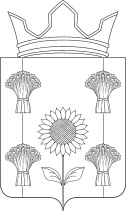 СОВЕТ                                                                 НОВОЛЕНИНСКОГО СЕЛЬСКОГО ПОСЕЛЕНИЯТИМАШЕВСКОГО РАЙОНА                                     СЕССИЯ от 03.09.2020 № 17   РЕШЕНИЕот 03.09.2020г.                                                                                                 № 40 х. ЛенинскийОб утверждении Положения о порядке управления и распоряжения имуществом, находящимся в муниципальной собственности Новоленинского сельского поселения Тимашевского района Руководствуясь Гражданским кодексом Российской Федерации, Федеральными законами от 6 октября 2003 г. № 131-ФЗ «Об общих принципах организации местного самоуправления в Российской Федерации», от 26 июля 2006 г. № 135-ФЗ «О защите конкуренции», от 21 июля 2005 г. № 115-ФЗ «О концессионных соглашениях», от 21 декабря 2001 г. № 178-ФЗ «О приватизации государственного и муниципального имущества», от 24 июля 2007 г. № 209-ФЗ «О развитии малого и среднего предпринимательства в Российской Федерации», от 14 ноября 2002 г. № 161-ФЗ «О государственных и муниципальных унитарных предприятиях», от 22 июля 2008 г. № 159-ФЗ «Об особенностях отчуждения недвижимого имущества, находящегося в государственной собственности субъектов Российской Федерации или в муниципальной собственности и арендуемого субъектами малого и среднего предпринимательства, и о внесении изменений в отдельные законодательные акты Российской Федерации», от 3 ноября 2006 г. № 174-ФЗ «Об автономных учреждениях», от 26 декабря 1995 г. № 208-ФЗ «Об акционерных обществах», от 8 февраля 1998 г. № 14-ФЗ «Об обществах с ограниченной ответственностью», приказом Министерства экономического развития Российской Федерации от 30 августа 2011 г. № 424 «Об утверждении Порядка ведения органами местного самоуправления реестров муниципального имущества», Федеральным приказом Федеральной антимонопольной службы от 10 февраля 2010г. № 67 «О порядке проведения конкурсов или аукционов на право заключения договоров аренды, договоров безвозмездного пользования, договоров доверительного управления имуществом, иных договоров, предусматривающих переход прав владения и (или) пользования в отношении государственного или муниципального имущества и перечне видов имущества, в  отношении  которого заключение указанных договоров может осуществляться путем проведения торгов в форме конкурса», Законом Российской Федерации от 16 июля 1998 г. № 102-ФЗ «Об ипотеке (залоге недвижимости)», Уставом Новоленинского сельского поселения Тимашевского района, в целях организации учета муниципального имущества Новоленинского сельского поселения Тимашевского района, совершенствования механизма управления и распоряжения имуществом, Совет Новоленинского сельского поселения Тимашевского района  р е ш и л: 1. Утвердить Положение о порядке управления и распоряжения имуществом, находящимся в муниципальной собственности Новоленинского сельского поселения Тимашевского района (прилагается). 2. Признать утратившим силу:- решение Совета Новоленинского сельского поселения Тимашевского района  от 03 ноября 2015г.  № 69 «Об утверждении Положения о порядке управления и распоряжения имуществом, находящимся в муниципальной собственности Новоленинского сельского поселения Тимашевского района»;- решение Совета Новоленинского сельского поселения Тимашевского района от 02 октября 2018г. №193 «О внесении изменений в решение Совета Новоленинского сельского поселения Тимашевского района от 03 ноября 2015 г. №69 «Об утверждении Положения о порядке управления и распоряжения имуществом, находящимся в муниципальной собственности Новоленинского сельского поселения Тимашевского района».- решение Совета Новоленинского сельского поселения Тимашевского района от 28 февраля 2018г. №170 «О внесении изменений в решение Совета Новоленинского сельского поселения Тимашевского района от 03 ноября 2015 г. №69 «Об утверждении Положения о порядке управления и распоряжения имуществом, находящимся в муниципальной собственности Новоленинского сельского поселения Тимашевского района».3. Зав.сектором администрации Новоленинского сельского поселения Тимашевского района Гриценко Е.Ф. опубликовать  настоящее решение в газете «Новоленинские  вести».4. Специалисту администрации Новоленинского сельского поселения Тимашевского района Антоновой Е.К. разместить настоящее решение на сайте Новоленинского сельского поселения Тимашевского района в информационно-телекоммуникационной сети «Интернет».5. Настоящее решение вступает в силу со дня его обнародования. Глава Новоленинского сельского поселения Тимашевского района                                                    С.И. Алапий                                                                            Приложение                                                                            УТВЕРЖДЕНО                                                   решением Совета                                                                    Новоленинского сельского поселения Тимашевского район                                                    от               2020 № ПОЛОЖЕНИЕо порядке управления и распоряжения имуществом, находящимся в муниципальной собственности Новоленинского сельского поселения Тимашевского района 1. Общие положения1.1. Настоящее Положение разработано в соответствии с Конституцией Российской Федерации, федеральным законодательством, законодательством Краснодарского края и Уставом Новоленинского сельского поселения Тимашевского района и устанавливает общие принципы владения, пользования и распоряжения имуществом, находящимся в муниципальной собственности Новоленинского сельского поселения Тимашевского района (далее – муниципальное имущество).1.2. В собственности новоленинского сельского поселения Тимашевского района может находиться: - имущество, предназначенное для решения установленных Федеральным законом от 6 октября 2003 года № 131-ФЗ «Об общих принципах организации местного самоуправления в Российской Федерации» вопросов местного значения;- имущество, предназначенное для осуществления отдельных государственных полномочий, переданных органам местного самоуправления, в случаях, установленных федеральными законами и законами Краснодарского края, а также имущество, предназначенное для осуществления отдельных полномочий органов местного самоуправления, переданных им в порядке, предусмотренном частью 4 статьи 15 Федерального закона от 6 октября 2003 года № 131-ФЗ «Об общих принципах организации местного самоуправления в Российской Федерации»;- имущество, предназначенное для решения вопросов местного значения и осуществления полномочий по решению вопросов местного значения в соответствии с частью 4 статьи 14 и частями 1 и 1.1. статьи 17 Федерального закона от 6 октября 2003 года № 131-ФЗ «Об общих принципах организации местного самоуправления в Российской Федерации»;- имущество, предназначенное для обеспечения деятельности органов местного самоуправления и должностных лиц местного самоуправления, муниципальных служащих, работников муниципальных предприятий и учреждений в соответствии с нормативными правовыми актами Совета; - имущество, необходимое для решения вопросов, право решения которых предоставлено органам местного самоуправления федеральными законами и которые не отнесены к вопросам местного значения. 1.3. Муниципальное имущество учитывается в реестре муниципальной собственности Новоленинского сельского поселения Тимашевского района (далее – Реестр), в порядке, установленном уполномоченным Правительством Российской Федерации федеральным органом исполнительной власти.1.4. Интересы собственника муниципального имущества представляет администрация Новоленинского сельского поселения Тимашевского района (далее – Администрация). Полномочия собственника муниципального имущества Новоленинского сельского поселения Тимашевского района осуществляют в пределах их компетенции и в порядке, установленном законодательством и настоящим Положением:- Совет Новоленинского сельского поселения Тимашевского района в части определения порядка управления и распоряжения имуществом, находящимся в муниципальной собственности;  - Администрация в части управления и распоряжения муниципальным имуществом, находящимся в муниципальной собственности Новоленинского сельского поселения Тимашевского района в порядке, установленном Советом Новоленинского сельского поселения Тимашевского района. Полномочия собственника муниципального имущества Новоленинского сельского поселения Тимашевского района от имени Новоленинского сельского поселения Тимашевского района осуществляет глава Новоленинского сельского поселения Тимашевского района, в пределах компетенции, установленной Уставом Новоленинского сельского поселения Тимашевского района, настоящим Положением, правовыми актами органов местного самоуправления Новоленинского сельского поселения Тимашевского района. 1.5. Принятие решений о приватизации, продаже муниципального недвижимого имущества, осуществляется на основании решений Совета Новоленинского сельского поселения Тимашевского района.1.6. Администрация от имени Новоленинского сельского поселения Тимашевского района осуществляет действия по ведению Реестра, списанию муниципального имущества в порядке, установленном законодательством Российской Федерации. 1.7. Доходы от приватизации и использования муниципального имущества, за исключением имущества муниципальных бюджетных и автономных учреждений, имущества муниципальных предприятий, поступают в бюджет Новоленинского сельского поселения Тимашевского района в порядке, предусмотренном законодательством Российской Федерации и настоящим Положением.1.8. Администрация, в лице ответственных специалистов осуществляет контроль за использованием по назначению, сохранностью и эффективным использованием муниципального имущества.1.9. Администрация утверждает перечни муниципального имущества, свободного от прав третьих лиц (за исключением имущественных прав субъектов малого и среднего предпринимательства (далее – Перечень). Порядок формирования, ведения, обязательного опубликования Перечней, а также порядок и условия предоставления в аренду (в том числе льготы для субъектов малого и среднего предпринимательства, занимающихся социально значимыми видами деятельности, иными установленными региональными программами развития субъектов малого и среднего предпринимательства, муниципальными программами развития субъектов малого и среднего предпринимательства приоритетными видами деятельности) включенного в них  муниципального имущества устанавливаются постановлением Администрации.1.10.Термины и понятия, используемые в настоящем Положении, соответствуют терминам и понятиям, определенным федеральным и краевым законодательством. 2. Порядок формирования, учета и ведения Реестра2.1. Муниципальное имущество подлежит учету в Реестре. Реестр ведется в порядке, установленном приказом Министерства экономического развития Российской Федерации от 30 августа 2011 года № 424 «Об утверждении Порядка ведения органами местного самоуправления реестров муниципального имущества».Реестр ведет специалист администрации Новоленинского сельского поселения Тимашевского района, на которого возложены полномочия по ведению реестра муниципальной собственности (далее - специалист).2.2. Объектами учета в реестре являются:- находящееся в муниципальной собственности недвижимое имущество (здание, строение, сооружение или объект незавершенного строительства, земельный участок, жилое, нежилое помещение или иной прочно связанный с землей объект, перемещение которого без соразмерного ущерба его назначению невозможно, либо иное имущество, отнесенное законом к недвижимости);- находящееся в муниципальной собственности движимое имущество, акции, доли (вклады) в уставном (складочном) капитале хозяйственного общества или товарищества либо иное имущество, не относящееся к недвижимым и движимым вещам, стоимость которого превышает 100 тысяч рублей;- муниципальные унитарные предприятия, муниципальные учреждения, хозяйственные общества, товарищества, акции, доли (вклады) в уставном (складочном) капитале которых принадлежат муниципальному образованию, иные юридические лица, учредителем (участником) которых является Новоленинское сельское поселение Тимашевского района; - особо ценное движимое имущество, закрепленное за автономными и бюджетными муниципальными учреждениями балансовой стоимостью свыше 100 тысяч рублей.2.3. При определении перечней особо ценного движимого имущества автономных или бюджетных учреждений подлежат включению в состав такого имущества:- движимое имущество, балансовая стоимость которого превышает 100 (сто) тысяч рублей;- иное движимое имущество, без которого осуществление муниципальным автономным или бюджетным учреждением предусмотренных его уставом основных видов деятельности будет существенно затруднено.2.4. Виды и перечни особо ценного движимого имущества автономных  или бюджетных учреждений определяются специалистом в соответствии с порядком отнесения имущества к категории особо ценного движимого имущества, утвержденным постановлением администрации Новоленинское сельское поселение Тимашевского района, в соответствии с Постановлением Правительства Российской Федерации от 26 июля 2010 года № 538 «О порядке отнесения имущества автономного или бюджетного учреждения к категории особо ценного движимого имущества».2.5. Ведение перечня особо ценного движимого имущества осуществляется бюджетным или автономным муниципальным учреждением на основании сведений бухгалтерского учета муниципальных учреждений о полном наименовании объекта, отнесенного к особо ценному движимому имуществу, его балансовой стоимости и об инвентарном (учетном) номере (при его наличии). 2.6. Основаниями для включения в Реестр или исключения объектов муниципальной собственности из Реестра являются, соответственно, приобретение объекта в муниципальную собственность либо выбытие объекта из муниципальной собственности в соответствии с законодательством Российской Федерации.	Данные об объектах учета, исключенные из Реестра, переносятся в базу данных специализированного программного обеспечения в раздел «Архив» с включением информации об основаниях выбытия.2.7. Реестр ведется на бумажном и электронном носителях. В случае несоответствия информации на указанных носителях приоритет имеет информация на бумажном носителе. 2.8. Для внесения сведений в Реестр руководители муниципальных учреждений, муниципальных предприятий, структурных подразделений Администрации с правом юридического лица имеющих объекты учета, предоставляют специалисту в 2-недельный срок с момента изменения сведений о муниципальных унитарных предприятиях, муниципальных учреждениях и иных лицах, учтенных в реестре; возникновения, изменения или прекращения права на объекты учета (изменения сведений об объектах учета), а также ежегодно не позднее 1 марта сведения об объектах учета по состоянию на 1 января года, следующего за отчетным, согласно приложениям № 1-3 к настоящему Положению.2.9. Сведения о хозяйственных обществах, товариществах, акции, доли (вклады) в уставном (складочном) капитале которых принадлежат Новоленинское сельское поселение Тимашевского района, иных юридических лицах, в которых муниципальное образование является учредителем (участником) готовит специалист по форме согласно приложениям № 4 - № 6 в течение месяца после предоставления отчетов хозяйственных обществ, товариществ. 2.10. Ответственность за достоверность и полноту сведений о наличии муниципального имущества, закрепленного на праве оперативного управления или хозяйственного ведения за учреждением (предприятием), указанных в приложениях № 1- 3, несет руководитель учреждения, предприятия, структурного подразделения Администрации с правом юридического лица.2.11. В случае, если установлено, что имущество не относится к объектам учета либо имущество не находится в собственности Новоленинское сельское поселение Тимашевского района, не подтверждены права лица на муниципальное имущество, правообладателем не представлены или представлены не полностью документы, необходимые для включения сведений в Реестр, Администрация в лице специалиста принимает решение об отказе включения сведений об имуществе в Реестр.При принятии решения об отказе включения в Реестр сведений об объекте учета правообладателю направляется письменное сообщение об отказе (с указанием его причины).Решение специалиста об отказе включения в Реестр сведений об объектах учета может быть обжаловано правообладателем в порядке, установленном законодательством Российской Федерации. 2.12. Сведения об объектах учета, содержащихся в Реестре, носят открытый характер и предоставляются любым заинтересованным лицам в виде выписки из Реестра, при наличии объекта в Реестре, согласно приложению № 7 или в виде письма об отсутствии в Реестре запрашиваемых объектов.2.13. Предоставление сведений об объектах учета осуществляется специалистом на основании письменных запросов в 10-дневный срок со дня поступления запроса. 2.14. В целях признания права муниципальной собственности Новоленинского сельского поселения в отношении бесхозяйной недвижимой вещи, находящейся на межселенной территории, Администрации в лице специалиста в порядке, установленном законодательством Российской Федерации обращается с заявлением о постановке на учет бесхозяйной недвижимой вещи в  орган, осуществляющий государственную регистрацию права на недвижимое имущество.По истечении года со дня постановки бесхозяйной недвижимой вещи на учет, специалист готовит пакет документов, необходимых для обращения в суд с требованием о признании права муниципальной собственности на эту вещь и предъявляет иск в суд.3. Порядок внесения в Реестр объектов, построенных, реконструируемых и приобретенных за счет средств бюджета муниципального образования в том числе в рамках государственных и муниципальных программ3.1. По окончании строительства объекта за счет средств бюджета Новоленинское сельское поселение Тимашевского района муниципальный заказчик готовит следующую документацию:- разрешение на строительство; - разрешение на ввод объекта в эксплуатацию;- акт ввода в эксплуатацию объекта;- акт приемки законченного строительством объекта приемочной комиссией;- постановление администрации Новоленинское сельское поселение Тимашевского района об утверждении акта приемки законченного строительством объекта приемочной комиссией;- справка о финансировании строительства (реконструкции или капитального ремонта) объекта;- бухгалтерская справка, содержащая сведения о балансовой и остаточной стоимости объекта;- документы, подтверждающие строительство объекта на долевых началах (протокол учета доли инвесторов) при наличии.При приеме в эксплуатацию сложного объекта, в акте приемки должны быть отражены все технические и стоимостные характеристики обособленных объектов, входящих в сложный объект.3.2. В случае приостановления или консервации объекта строительства муниципальный заказчик представляет сведения об объекте незавершенного строительства специалисту для внесения в Реестр в порядке, установленном настоящим Положением, с указанием стоимости произведенных на его строительство затрат.3.3. В случае приобретения Администрацией объектов для внесения сведений об объекте в Реестр необходимы следующие документы:- муниципальный контракт; - техническая документация (технический и кадастровый паспорта);- правоустанавливающие документы на занимаемый объектом земельный участок;- выписка из Единого государственного реестра недвижимости об объекте недвижимости. 3.4. Специалист после получения (формирования) полного пакета документов в течение месячного срока производит государственную регистрацию права муниципальной собственности, готовит постановление о принятии объекта в муниципальную собственность и вносит в Реестр построенный либо приобретенный объект.4. Порядок учета, управления и распоряжения имуществом казны муниципального образования4.1. Настоящий порядок определяет состав казны Новоленинское сельское поселение Тимашевского района (далее - Казна), основания включения имущества в Казну, общий порядок его учета, содержания и обеспечения эффективности распоряжения имуществом Казны.Учет и оформление поступления в Казну, передача в пользование или аренду движимого и недвижимого имущества, не закрепленного за муниципальными предприятиями и учреждениями осуществляется специалистом в порядке, установленном законодательством Российской Федерации и настоящим Положением.4.2. Казну составляет муниципальное имущество, не закрепленное за муниципальными предприятиями и учреждениями, в том числе:- денежные средства местного бюджета и ценные бумаги, номинированные в валюте Российской Федерации;- недвижимое имущество (имущественные комплексы, в том числе объекты незавершенного строительства, здания, сооружения, жилые и нежилые помещения, земельные участки);- объекты интеллектуальной собственности Новоленинское сельское поселение Тимашевского района, в том числе исключительные права на них;- доли (акции) в праве общей собственности;- иное имущество, в том числе имущественные права в соответствии с законодательством Российской Федерации.4.3. Основаниями включения имущества в Казну являются:- отсутствие закрепления за муниципальными предприятиями и учреждениями в хозяйственное ведение или в оперативное управление муниципального имущества, построенного, приобретенного или реконструированного за счет средств местного бюджета, а также поступившего в муниципальную собственность в результате разграничения собственности, безвозмездной или возмездной передачи имущества в муниципальную собственность Новоленинское сельское поселение Тимашевского района;- отсутствие собственника имущества, отказ собственника от имущества или утрата собственником права на имущество по иным основаниям, предусмотренным законодательством Российской Федерации, на которое в случаях и в порядке, установленном законодательством Российской Федерации, приобретено право муниципальной собственности Новоленинское сельского поселения Тимашевского района;- невключение имущества в уставный капитал акционерных обществ при приватизации муниципальных унитарных предприятий до момента передачи его в установленном порядке в муниципальную собственность или закрепления его за муниципальными учреждениями;- возврат, правомерное изъятие или отказ от использования имущества, закрепленного на праве хозяйственного ведения или оперативного управления за муниципальными унитарными предприятиями или муниципальными учреждениями, в том числе ликвидированными;- признание сделок с муниципальным имуществом, а также сделок приватизации недействительными в соответствии с законодательством Российской Федерации;- иные основания, предусмотренные законодательством Российской Федерации.4.4. Бухгалтерский учет имущества казны осуществляется ведущим бухгалтером администрации Новоленинского сельского поселения Тимашевского района. Движение имущества казны осуществляет ведущий бухгалтер администрации в соответствии с действующим законодательством Российской Федерации.5. Порядок приема имущества в собственность Новоленинского сельского поселения Тимашевского района и передачи имущества, находящегося в собственности Новоленинского сельского поселения Тимашевского района5.1. Настоящий порядок определяет действия органов местного самоуправления Новоленинского сельского поселения Тимашевского района во взаимоотношениях между органами исполнительной власти Краснодарского края, федеральными органами исполнительной власти, собственниками, эксплуатирующими предприятиями по передаче и приему в собственность Новоленинского сельского поселения Тимашевского района имущества, которое в соответствии с пунктом 1.2 настоящего Положения может находиться в собственности Новоленинского сельского поселения Тимашевского района.5.2. Безвозмездная передача движимого и недвижимого имущества муниципальной собственности Новоленинского сельского поселения Тимашевского района в федеральную собственность, собственность Краснодарского края, собственность муниципального образования Тимашевский район осуществляется по решению Совета Новоленинского сельского поселения Тимашевского района.5.3. Передача объектов федеральной собственности в собственность Новоленинского сельского поселения Тимашевского района, из муниципальной собственности в федеральную собственность осуществляется в соответствии с Постановлением Правительства Российской Федерации от 13 июня 2006 года № 374 «О перечнях документов, необходимых для принятия решения о передаче имущества из федеральной собственности в собственность субъекта Российской Федерации или муниципальную собственность, из собственности субъекта Российской Федерации в федеральную собственность или муниципальную собственность, из муниципальной собственности в федеральную собственность или собственность субъекта Российской Федерации» и иными правовыми актами Российской Федерации.5.4. Передача объектов государственной собственности Краснодарского края в муниципальную собственность и объектов муниципальной собственности в государственную собственность Краснодарского края осуществляется в соответствии с Законом Краснодарского края от 6 июля 1999 года № 191-КЗ «О порядке передачи объектов государственной собственности Краснодарского края в муниципальную собственность и приема объектов муниципальной собственности в государственную собственность Краснодарского края».5.5. При осуществлении передачи движимого (недвижимого) имущества, не находящегося в государственной собственности, или муниципальной собственности поселений, собственник имущества обращается с заявлением на имя главы Новоленинского сельского поселения Тимашевского района о передаче имущества в муниципальную собственность Новоленинского сельского поселения Тимашевского района. Заявление регистрируется в порядке, установленном делопроизводством в администрации Новоленинского сельского поселения Тимашевского района в день поступления. С заявлением предоставляются следующие документы: - копии правоустанавливающих документов на земельный участок, занимаемый передаваемым объектом, если право на него не зарегистрировано в Едином государственном реестре недвижимости;- документы, подтверждающие право собственности на движимое имущество;- протокол общего собрания акционеров, участников общества, учредителей (пайщиков) или решение иного уполномоченного собственником органа управления о передаче объекта в муниципальную собственность Новоленинского сельского поселения Тимашевского района, в соответствии с компетенцией (при наличии). 5.6. На основании представленных документов специалист в течение 15 календарных дней со дня принятия заявления формирует необходимые документы и  готовит постановление администрации Новоленинского сельского поселения Тимашевского района о безвозмездной передаче (приобретении) в муниципальную собственность имущества и в течение 10 дней со дня подписания настоящего постановления главой Новоленинского сельского поселения Тимашевского района заключает договор о безвозмездной передаче в муниципальную собственность имущества. Прием имущества осуществляется на основании акта приема-передачи. 5.7. В случаях возникновения у Новоленинского сельского поселения Тимашевского района права собственности на имущество, не соответствующее требованиям пункта 1.2 настоящего Положения, указанное имущество подлежит перепрофилированию (изменению целевого назначения имущества) либо отчуждению. Порядок и сроки отчуждения такого имущества устанавливаются федеральным законом.6. Государственная регистрация прав на недвижимое имущество, находящееся в муниципальной собственности Новоленинского сельского поселения Тимашевского района6.1. Право муниципальной собственности, другие вещные права на принятое, приобретённое и вновь созданное недвижимое имущество, а также право хозяйственного ведения и оперативного управления, аренда, доверительное управление, сервитут, ипотека подлежат государственной регистрации в соответствии с Федеральным законом от 13 июля 2015 года № 218-ФЗ «О государственной регистрации недвижимости».6.2. От имени Новоленинского сельского поселения Тимашевского района специалист организует работу по государственной регистрации права муниципальной собственности на недвижимое имущество.6.3. Государственная регистрация права хозяйственного ведения и права оперативного управления осуществляется муниципальными предприятиями и муниципальными учреждениями соответственно.6.4. Муниципальные предприятия обеспечивают изготовление технической и кадастровой документации на недвижимое имущество, закрепленное за ними на праве хозяйственного ведения, осуществление государственной регистрации права хозяйственного ведения за счет собственных средств.Муниципальные учреждения обеспечивают изготовление технической и кадастровой документации на недвижимое имущество, закрепленное за ними на праве оперативного управления, осуществление государственной регистрации права оперативного управления на недвижимое имущество за счет средств, предусмотренных в смете учреждения.6.5. Контроль за надлежащим исполнением муниципальными предприятиями и муниципальными учреждениями обязанностей, предусмотренных пунктом 6.3 настоящего Положения, осуществляет глава Новоленинского сельского поселения Тимашевского района.6.6. Ответственными за подготовку и оформление документов для государственной регистрации являются:1) договоров аренды недвижимого имущества – арендаторы;2) ограничений (обременений) права собственности и иных вещных прав на муниципальную собственность правами третьих лиц – приобретающие данные права лица;3) при отчуждении недвижимого имущества – приобретающее право собственности лицо.7. Порядок принятия решений о создании, реорганизации и ликвидации муниципальных унитарных предприятий. Порядок определения состава имущества, закрепляемого за муниципальным унитарным предприятием на праве хозяйственного ведения или на праве оперативного управления. Порядок утверждения устава муниципального унитарного предприятия и заключения контракта с его руководителем. Порядок определения размеров и сроков ежегодного перечисления муниципальными унитарными предприятиями в бюджет Новоленинского сельского поселения Тимашевского района части прибыли, остающейся в их распоряжении после уплаты налогов и иных обязательных платежей. Порядок распределения доходов муниципального казённого предприятия. Порядок осуществления заимствований муниципальными унитарными предприятиями7.1. Муниципальное унитарное предприятие может быть создано путем его учреждения в случаях, предусмотренных пунктом 4 статьи 8 Федерального закона от 14 ноября 2002 г. № 161-ФЗ «О государственных и муниципальных унитарных предприятиях» для решения вопросов местного значения с соблюдением требований, установленных антимонопольным законодательством Российской Федерации.Муниципальное Унитарное предприятие не может быть создано путем преобразования организаций иных организационно-правовых форм.7.2. Учредителем муниципального унитарного предприятия является Новоленинского сельское поселение Тимашевского района. Функции и полномочия собственника имущества и учредителя муниципального унитарного предприятия осуществляются администрацией Новоленинского сельского поселения Тимашевского района.Отдельные функции и полномочия учредителя в соответствии с законодательством Российской Федерации, Уставом предприятия и (или) постановлением администрации Новоленинского сельского поселения Тимашевского района вправе осуществлять ответственные специалисты администрации Новоленинского сельского поселения Тимашевского района в соответствии с компетенцией.7.3. Администрация в отношении унитарного предприятия: - определяет цели, предмет, виды деятельности унитарного предприятия, а также дает согласие на участие унитарного предприятия в ассоциациях и других объединениях коммерческих организаций; - определяет порядок составления, утверждения и установления показателей планов (программы) финансово-хозяйственной деятельности унитарного предприятия; - утверждает устав унитарного предприятия, вносит в него изменения, в том числе утверждает устав в новой редакции; - принимает решение о реорганизации или ликвидации унитарного предприятия в порядке, установленном законодательством, назначает ликвидационную комиссию и утверждает ликвидационные балансы унитарного предприятия; - формирует уставный фонд унитарного предприятия; - назначает на должность руководителя унитарного предприятия, в порядке, установленном постановлением администрации  Новоленинского сельского поселения Тимашевского района, заключает с ним, изменяет и прекращает трудовой договор в соответствии с трудовым законодательством и иными содержащими нормы трудового права нормативными правовыми актами; - согласовывает прием на работу главного бухгалтера унитарного предприятия, заключение с ним, изменение и прекращение трудового договора; - утверждает бухгалтерскую отчетность и отчеты унитарного предприятия; - дает согласие на распоряжение недвижимым имуществом, а в случаях, установленных федеральными законами, иными нормативными правовыми актами или уставом унитарного предприятия, на совершение иных сделок;- осуществляет контроль за использованием по назначению и сохранностью принадлежащего унитарному предприятию;- утверждает показатели экономической эффективности деятельности унитарного предприятия и контролирует их выполнение; - дает согласие на создание филиалов и открытие представительства унитарного предприятия; - дает согласие на участие унитарного предприятия в иных юридических лицах; - дает согласие в случаях, предусмотренных Федеральным законом от 14 ноября 2002 года № 161-ФЗ «О государственных и муниципальных унитарных предприятиях», на совершение крупных сделок, сделок, в совершении которых имеется заинтересованность, и иных сделок; - принимает решения о проведении аудиторской проверки, утверждает аудитора и определяет размер оплаты его услуг;- в случае, предусмотренном законодательством Российской Федерации о концессионных соглашениях, принимает решение об осуществлении унитарным предприятием отдельных полномочий концедента; - имеет другие права и несет другие обязанности, определенные законодательством Российской Федерации. 7.4. Решение о создании, реорганизации и ликвидации муниципальных унитарных предприятий принимается Администрацией в форме постановления администрации Новоленинского сельского поселения Тимашевского района. В случае принятия Администрацией решения о создании муниципального унитарного предприятия, структурное подразделение Администрации, в ведении которого будет находиться создаваемое муниципальное унитарное предприятие, готовит учредительные документы создаваемого муниципального унитарного предприятия, а также проект постановления о создании муниципального унитарного предприятия.7.5. Реорганизация муниципального унитарного предприятия может быть осуществлена в форме:- слияния двух или нескольких муниципальных унитарных предприятий;- присоединения к муниципальному унитарному предприятию одного или нескольких муниципальных унитарных предприятий;- разделения муниципального унитарного предприятия на два или несколько муниципальных унитарных предприятий;- выделения из муниципального унитарного предприятия одного или нескольких муниципальных унитарных предприятий;- преобразования муниципального унитарного предприятия в юридическое лицо иной организационно-правовой формы в предусмотренных Федеральным законом от 14 ноября 2002 года № 161-ФЗ «О государственных и муниципальных унитарных предприятиях» или иными федеральными законами случаях.Не допускается реорганизации унитарного предприятия, если в результате реорганизации одно или несколько создаваемых унитарных предприятий не будет соответствовать условиям, предусмотренным пунктами 2 и 4 статьи 8 Федерального закона от 27 декабрь  2019 года №485-ФЗ.7.6. Реорганизация муниципального унитарного предприятия в форме слияния, присоединения может осуществляться в случаях:- ведения однородной деятельности двумя или более муниципальными унитарными предприятиями на территории Новоленинского сельского поселения Тимашевского района в отсутствие экономической целесообразности ведения такой деятельности;- необходимости оптимизации системы муниципальных унитарных предприятий.7.7. Реорганизация муниципального унитарного предприятия в форме выделения, разделения может осуществляться в случаях экономически не обоснованного и неэффективного многообразия видов деятельности муниципального унитарного предприятия.7.8. Муниципальное унитарное предприятие может быть преобразовано в случаях и в порядке, предусмотренных федеральным законодательством.7.9. Реорганизация может быть осуществлена в отношении одного или нескольких муниципальных унитарных предприятий.7.10. Реорганизация муниципальных унитарных предприятий путем преобразования в акционерное общество или общество с ограниченной ответственностью осуществляется в порядке, установленном Федеральным законом от 21 декабря 2001 года № 178-ФЗ «О приватизации государственного и муниципального имущества».Решение о преобразовании муниципального унитарного предприятия в акционерное общество или общество с ограниченной ответственностью принимается Советом Новоленинского сельского поселения Тимашевского района путем утверждения программы приватизации имущества, находящегося в муниципальной собственности Новоленинского сельского поселения Тимашевского района.7.11. Изменение вида унитарного предприятия, а также изменение правового положения унитарного предприятия вследствие перехода права собственности на его имущество к другому собственнику муниципального имущества не является реорганизацией.7.12. Муниципальное унитарное предприятие может быть ликвидировано в случаях, установленных законодательством Российской Федерации.7.13. В случае принятия Администрацией решения о ликвидации муниципального унитарного предприятия структурное подразделение Администрации, в ведении которого находится ликвидируемое муниципальное унитарное предприятие, осуществляет ликвидацию муниципального унитарного предприятия, при необходимости обеспечивает оценку закрепленного за муниципальным унитарным предприятием имущества.7.14. Постановление Администрации о ликвидации муниципального унитарного предприятия доводится до сведения регистрирующего органа для внесения в Единый государственный реестр юридических лиц сведения о том, что предприятие находится в процессе ликвидации в соответствии с законодательством Российской Федерации.7.15. Муниципальное унитарное предприятие считается ликвидированным с момента внесения записи о ликвидации в Единый государственный реестр юридических лиц.7.16. Порядок определения состава имущества, закрепляемого за муниципальным унитарным предприятием на праве хозяйственного ведения или праве оперативного управления, утверждения устава муниципального унитарного предприятия и заключения трудового договора с его руководителем.7.16.1. Имущество муниципального унитарного предприятия формируется в порядке и за счет источников, определенных в соответствии с Гражданским кодексом Российской Федерации и Федеральным законом от 14 ноября 2002 года № 161-ФЗ «О государственных и муниципальных унитарных предприятиях», настоящим Порядком.7.16.2. В состав имущества (движимого и/или недвижимого), закрепляемого за муниципальным унитарным предприятием на праве хозяйственного ведения или на праве оперативного управления, включается имущество, принадлежащее на праве собственности Новоленинского сельского поселения Тимашевского района (далее - Собственник).7.16.3. Состав имущества (движимого и/или недвижимого), закрепляемого за муниципальным унитарным предприятием на праве хозяйственного ведения или оперативного управления, определяется на основании постановления Администрации:1) при его учреждении (создании);2) в ходе его хозяйственной деятельности.7.16.4. При определении состава имущества, закрепляемого за муниципальным унитарным предприятием на праве хозяйственного ведения или на праве оперативного управления, Собственник:- формирует перечень имущества, подлежащего закреплению (изъятию) за муниципальным унитарным предприятием на праве хозяйственного ведения или на праве оперативного управления, исходя из соответствия назначения имущества целям и видам деятельности, полномочиям муниципального унитарного предприятия, определенным уставом муниципального унитарного предприятия, а также отсутствия вещных прав на имущество у иных лиц.- осуществляет подготовку проекта постановления Администрации о закреплении (изъятии) имущества муниципального унитарного предприятия на праве хозяйственного ведения или на праве оперативного управления;- проводит необходимые мероприятия, связанные с формированием и закреплением (изъятием) имущества муниципального унитарного предприятия на праве хозяйственного ведения или на праве оперативного управления.7.16.5. Стоимость имущества, закрепляемого за муниципальным унитарным предприятием на праве хозяйственного ведения или на праве оперативного управления, при его учреждении определяется в соответствии с Федеральным законом от 29 июля 1998 года № 135-ФЗ «Об оценочной деятельности в Российской Федерации».7.16.6. Передача (изъятие) муниципальным унитарным предприятием закрепленного за ним имущества оформляется актами приема-передачи, подписанными уполномоченными представителями передающей и принимающей стороны.7.16.7. Имущество, закрепленное за муниципальным унитарным предприятием, подлежит отражению в бухгалтерском учете на соответствующих счетах. В случаях, предусмотренных законодательством, право хозяйственного ведения и оперативного управления на имущество подлежит государственной регистрации.7.16.8. Закрепление имущества за муниципальным унитарным предприятием производится в процессе деятельности муниципального унитарного предприятия на основании их обращений (ходатайств, заявлений) в следующих случаях:- при необходимости перераспределения имущества, права на которое у муниципального унитарного предприятия прекращено;- при ликвидации иного муниципального унитарного предприятия или муниципального учреждения;- при потребности в имуществе для осуществления возлагаемых на муниципальное унитарное предприятие функций, определяемых уставом.7.16.9. Для рассмотрения вопроса о закреплении (изъятии) имущества за муниципальным унитарным предприятием в процессе его деятельности, муниципальное унитарное предприятие представляет в Администрацию следующие документы:- заявление (ходатайство) о закреплении имущества, содержащее сведения об основных видах деятельности (полномочиях), для осуществления которых требуется определенное имущество.7.16.10. Решение о закреплении имущества за муниципальным унитарным предприятием принимается в случаях:- установления соответствия назначения имущества целям и видам деятельности, полномочиям муниципального унитарного предприятия;- отсутствия вещных прав на соответствующее имущество у иных лиц.7.16.11. Решение об отказе в закреплении имущества за муниципальным унитарным предприятием принимается в случаях:- несоответствия назначения имущества целям и видам деятельности, полномочиям муниципального унитарного предприятия;- наличия вещных прав на соответствующее имущество у иных лиц.7.16.12. Рассмотрение документов, подготовку проекта решения о закреплении (изъятии) имущества, оформляемого в форме постановления Администрации либо решения об отказе в закреплении, оформляемого в форме ответа на обращение, главой Новоленинского сельского поселения Тимашевского района, специалист осуществляет в течение тридцати дней со дня их поступления в Администрацию.7.16.13. Устав предприятия, а также вносимые в него изменения утверждаются постановлением Администрации.7.16.14. В случае необходимости подготовки устава предприятия в новой редакции, внесения в него изменений, проект устава или внесения в него изменений разрабатывается предприятием и представляется на утверждение Администрации.7.16.15. После государственной регистрации устава предприятия, новой редакции устава, изменений в устав в установленном законом порядке предприятие в срок не позднее десяти рабочих дней представляет специалисту копии следующих документов:- устав (новая редакция устава, изменения в устав) с отметкой о государственной регистрации;- документа, подтверждающего внесение записи в Единый государственный реестр юридических лиц.7.16.16. Работодателем при заключении трудовых договоров с руководителями муниципального унитарного предприятия в соответствии с настоящим Порядком является Администрация.7.16.17. Трудовой договор с руководителем муниципального унитарного предприятия заключается в результате назначения руководителя на должность.7.16.18. Решение о назначении на должность руководителя муниципального унитарного предприятия принимает глава Новоленинского сельского поселения Тимашевского района. Прием на работу руководителя муниципального унитарного предприятия в результате назначения на должность, оформляется распоряжением Администрации.7.16.19. Трудовые отношения с руководителем муниципального унитарного предприятия возникают на основании трудового договора, заключенного в соответствии с трудовым законодательством Российской Федерации Трудовой договор заключается в письменной форме и подписывается сторонами в двух экземплярах, обладающих одинаковой юридической силой. Один экземпляр трудового договора передается руководителю, а другой хранится у работодателя.7.17. Доходы муниципального казенного предприятия, полученные в результате его деятельности, направляются на финансирование расходов предприятия, предусмотренных сметой доходов и расходов предприятия.7.17.1. Полученные муниципальным предприятием доходы, уменьшенные на величину произведенных расходов и оставшиеся в распоряжении предприятия после уплаты налогов и иных обязательных платежей, составляют чистую прибыль предприятия (далее - чистая прибыль), распределяемую им в соответствии с настоящим Положением.7.17.2. Часть чистой прибыли муниципального  предприятия в размере            25 % ежегодно перечисляется в бюджет Новоленинского сельского поселения Тимашевского района в срок не позднее тридцатого числа первого месяца после сдачи предприятием годового отчета о финансово-хозяйственной деятельности в налоговый орган.7.17.3. Часть чистой прибыли, оставшаяся в распоряжении муниципального предприятия после отчислений, указанных в пункте 7.17.2 настоящего Порядка, в размере 0,5% ежегодно направляется на формирование резервного фонда предприятия в порядке, предусмотренном уставом предприятия.7.17.4. Часть чистой прибыли, оставшаяся после отчислений, указанных в пункте 7.17.2, пункте 7.17.3 настоящего Порядка, распределяется предприятием на следующие цели:- пополнение оборотных средств;- приобретение основных средств;- материальное стимулирование, обучение и повышение квалификации работников предприятия.7.17.5. Контроль за правильностью исчисления, полнотой и своевременностью перечисления предприятием в бюджет Новоленинского сельского поселения Тимашевского района части чистой прибыли в размере, предусмотренном пунктом 7.17.2 настоящего Порядка, осуществляется специалистом финансового органа.7.18. Порядок осуществления заимствований муниципальными унитарными предприятиями. 7.18.1. Заимствования унитарным предприятием могут осуществляться в форме:кредитов по договорам с кредитными организациями;бюджетных кредитов, предоставленных на условиях и в пределах лимитов, которые предусмотрены бюджетным законодательством Российской Федерации.Государственное или муниципальное предприятие также вправе осуществлять заимствования путем размещения облигаций или выдачи векселей.Для осуществления заимствований муниципальное унитарное предприятие обязано получить согласие у собственника муниципального имущества.7.18.2. В целях получения согласования на осуществление заимствования муниципальное унитарное предприятие направляет в адрес главы Новоленинского сельского поселения Тимашевского района заявление, подписанное руководителем и главным бухгалтером муниципального унитарного предприятия.В заявлении указываются:- наименование юридического лица - заявителя;- полное наименование и местонахождение предполагаемого заимодавца или кредитора (далее - кредитор);- предполагаемый размер заемных средств с обоснованием необходимости и направлений использования привлекаемых средств, размер процентов по указанному кредиту (займу);- предполагаемый период заимствования;- способ и размер обеспечения исполнения обязательств по возврату заемных средств, если заимствование осуществляется с обеспечением.7.18.3. Для согласования на осуществление заимствования муниципальному унитарному предприятию необходимо получить заключение финансового управления Администрации о финансовом состоянии муниципального унитарного предприятия.Заключение должно содержать информацию о согласовании размера процентной ставки за пользование кредитом, сроке заимствований, цели заимствований, способе и размере обеспечения исполнения обязательств по возврату заемных средств.7.18.4. Заключение представляется муниципальным унитарным предприятием с приложением техническо-экономического обоснования привлечения заемных средств и бухгалтерской отчетности за предыдущий год и за последний отчетный период и прилагается к заявлению.7.18.5. Решение о согласовании или мотивированный отказ в согласовании осуществления заимствования принимается Администрацией в срок не более 10 рабочих дней со дня поступления заявления и документов, указанных в пункте 7.18.4 настоящего Порядка.7.18.6. Основаниями для отказа в согласовании заимствования являются:- предоставление муниципальным унитарным предприятием недостоверных сведений;- непредставление документов, указанных в пункте 7.18.4 настоящего Порядка;- нахождение муниципального унитарного предприятия в стадии ликвидации;- возбуждение в отношении муниципального унитарного предприятия арбитражным судом дела о несостоятельности (банкротстве);- несоответствие направлений заимствования видам деятельности, предусмотренным уставом муниципального унитарного предприятия;- мотивированное отрицательное заключение Финансового управления.7.18.7. Решение о согласовании заимствования Предприятием должно содержать: размер, форму заимствования, цель заимствования, наименование кредитора по кредитному договору (договору займа).7.18.8. Муниципальное унитарное предприятие ежеквартально направляет в финансовое управление Администрации отчеты об использовании заемных средств, платежах в погашении заемных обязательств и процентов по ним, исполнении своих обязательств и представляет подтверждающие документы.Отчеты должны быть представлены не позднее 1 числа месяца, следующего за отчетным периодом.8. Порядок создания, реорганизации, изменения типа, ликвидации, утверждения уставов муниципальных учреждений. 8.1. Порядок принятия решений о создании, реорганизации, ликвидации муниципальных учреждений, изменения их типа, а также утверждения уставов утверждается постановлением администрации Новоленинского сельского поселения Тимашевского района.8.2. Муниципальное учреждение для достижения целей, ради которых оно создано, наделяется муниципальным имуществом на праве оперативного управления.Собственником имущества муниципального учреждения является Новоленинское сельское поселения Тимашевского района.Полномочия собственника имущества муниципального учреждения осуществляет Администрация в лице специалиста.Контроль за использованием и распоряжением имуществом муниципального учреждения осуществляет Администрация в лице главы Новоленинского сельского поселения Тимашевского района.8.3. Управление текущей деятельностью муниципального учреждения осуществляет руководитель (директор), имеющий соответствующую квалификацию, назначаемый на должность и отстраняемый от должности распоряжением Администрации, если иное не предусмотрено муниципальными правовыми актами Новоленинского сельского поселения Тимашевского района, на условиях трудового договора. Назначенный руководитель муниципального учреждения действует от имени учреждения в рамках своих полномочий, определенных федеральным законодательством и уставом учреждения.8.4. Порядок составления и утверждения отчета о результатах деятельности муниципального учреждения и об использовании закрепленного за ним муниципального имущества и порядок осуществления контроля за деятельностью муниципальных бюджетных и казенных учреждений утверждаются постановлением администрации Новоленинского сельского поселения Тимашевского района.9. Порядок участия представителей Новоленинского сельского поселения Тимашевского района в органах управления автономной некоммерческой организации.9.1. Настоящий порядок участия представителей Новоленинского сельского поселения Тимашевского района в органах управления автономной некоммерческой организации определяет участие представителей Новоленинского сельского поселения Тимашевского района в органах управления автономной некоммерческой организации, учредителем которой от имени Новоленинского сельского поселения Тимашевского района является Администрация.9.2. Представители Новоленинского сельского поселения Тимашевского района, участвующие в органах управления автономной некоммерческой организации, назначаются распоряжением администрации Новоленинского сельского поселения Тимашевского района.9.3. Представителями Новоленинского сельского поселения Тимашевского района, участвующими в органах управления автономной некоммерческой организации, могут быть:1) глава Новоленинского сельского поселения Тимашевского района;2) лица, замещающие должности муниципальной службы в органах местного самоуправления Новоленинского сельского поселения Тимашевского района; 3) иные лица, действующие в соответствии с договором о представлении интересов Новоленинского сельского поселения Тимашевского района в органе управления автономной некоммерческой организации (далее - договор) и настоящим Порядком (далее - профессиональные поверенные).В договоре предусматривается право профессионального поверенного инициировать обсуждение в органах управления соответствующей автономной некоммерческой организации вопросов, выносимых на рассмотрение органа управления этой организации, и право на получение информации, необходимой для выполнения возложенных на профессионального поверенного полномочий.Договор, заключаемый Администрацией и профессиональным поверенным, имеет безвозмездный характер.9.4. Представители Новоленинского сельского поселения Тимашевского района, участвующие в органах управления автономной некоммерческой организации, обязаны:1) осуществлять свои права и исполнять обязанности добросовестно и разумно;2) голосовать по вопросам, выносимым на рассмотрение органа управления автономной некоммерческой организации, руководствуясь поручениями и указаниями учредителя;3) представлять в Администрацию в лице специалиста ежегодно, не позднее 1 мая, отчет (в том числе в электронной форме) о своей деятельности в органах управления автономной некоммерческой организации за предыдущий год по форме, согласно приложению № 8.9.5. Представители Новоленинского сельского поселения Тимашевского района не вправе состоять в трудовых отношениях с автономной некоммерческой организацией.10. Порядок согласования списания муниципального имущества10.1. Настоящий Порядок разработан в соответствии с Гражданским кодексом Российской Федерации, Инструкцией по применению единого плана счетов бухгалтерского учета для органов государственной власти (государственных органов), органов местного самоуправления, органов управления государственными внебюджетными фондами, государственных академий наук, государственных (муниципальных) учреждений, утвержденной приказом Минфина России от 1 декабря 2010 года № 157н, Методическими указаниями по бухгалтерскому учету основных средств, утвержденными Приказом Минфина России от 13 октября 2003 года № 91н, в целях совершенствования порядка распоряжения муниципальным имуществом Новоленинского сельского поселения Тимашевского района.10.2. Согласованию списания в соответствии с настоящим Порядком подлежат:- здания (в том числе жилые и нежилые помещения), сооружения, объекты незавершенного строительства, иные прочно связанные с землей объекты, перемещение которых без соразмерного ущерба его назначению невозможно, либо иное имущество, отнесенное законом к недвижимости);- движимое имущество (транспортные средства, машины и оборудование, производственный и хозяйственный инвентарь, библиотечный фонд, иные объекты учета принадлежащие Новоленинского сельского поселения Тимашевского района и пришедшие в негодность в связи с:- физическим и моральным износом;- повреждениями, вызванными авариями, стихийными бедствиями и иными чрезвычайными ситуациями, в случаях, когда восстановить их невозможно или экономически нецелесообразно;- хищениями или иными противоправными деяниями третьих лиц;- необходимостью сноса объектов недвижимости находящихся в оперативном управлении, хозяйственном ведении, а также составляющих казну муниципального образования в целях нового строительства.10.3. Решение о согласовании списания объектов недвижимости: зданий (в том числе жилых и нежилых помещений), объектов незавершенного строительства, независимо от балансовой стоимости объекта, принимает Администрация. Объекты списываются на основании распоряжения Администрации.  10.4. В целях согласования списания объекта, руководитель муниципального учреждения (унитарного предприятия) обращается в Администрацию, и представляет следующие документы:- копии Выписки из Единого государственного реестра недвижимости об объекте недвижимости, технического паспорта на объект недвижимости (при наличии);- копию Выписки из Единого государственного реестра недвижимости, подтверждающей государственную регистрации права оперативного управления или хозяйственного ведения;- копию правоудостоверяющих документов на земельный участок (при наличии);- информацию о дальнейшем использовании земельного участка под списываемым объектом недвижимости за подписью руководителя балансодержателя;- копию приказа балансодержателя о назначении постоянно действующей комиссии по списанию основных средств, заверенную печатью балансодержателя;- акт о списании объекта основных средств, подготовленный по форме, утвержденной постановлением Госкомстата России, подписанный членами постоянно действующей комиссии и утвержденный руководителем балансодержателя;- копию инвентарной карточки, заверенную печатью балансодержателя (при списании объектов незавершенного строительства не представляется). - заключение о техническом состоянии объекта, и копию лицензии специализированной организации, выполнившей его, заверенную печатью данной организации, либо иной документ, подтверждающий право организации на осуществление данного вида деятельности по техническому обслуживанию, ремонту и экспертизе соответствующего вида основных средств (в случае, если для осуществления данной деятельности необходимы лицензия и иное специальное разрешение). 10.5. Сооружения, сараи, туалеты, ворота, заборы, калитки, навесы, отдельно стоящие подвальные сооружения, мощения, асфальтовые покрытия, иные прочно связанные с землей объекты, находящиеся на балансе учреждения, предприятия),  списываются ими самостоятельно по согласованию с главным распорядителем бюджетных средств.10.6. Движимое имущество балансовой стоимостью от 3 (трех) тысяч до 100 (ста) и особо ценное движимое имущество балансовой стоимостью свыше 100 (ста) тысяч рублей, находящееся на праве оперативного управления в муниципальном бюджетном, автономном, казенном учреждении, списывается балансодержателем по согласованию с главным распорядителем бюджетных средств.10.7. В целях согласования списания движимого имущества, указанного в пункте 10.6. настоящего Положения, муниципальное учреждение представляет главному распорядителю бюджетных средств следующие документы:- копию распорядительного акта о назначении постоянно действующей комиссии по списанию основных средств, заверенную печатью балансодержателя;- соответствующий виду списываемого имущества акт о списании основных средств, утвержденный руководителем балансодержателя, подготовленный по форме,  утвержденной постановлением Госкомстата России;- акт (ведомость дефектов) или заключение о техническом состоянии основных средств, выполненное специализированной организацией, имеющей соответствующую лицензию, либо решение комиссии по списанию основных средств.10.8. Решение о согласовании списания муниципального движимого имущества - транспортного средства, находящегося в хозяйственном ведении муниципального унитарного предприятия или оперативном управлении муниципального учреждения принимается Администрацией в виде распоряжения.При списании транспортных средств дополнительно представляются:-копия паспорта транспортного средства и свидетельства о регистрации транспортного средства, заверенные печатью балансодержателя;- фотографии транспортного средства.10.9. При списании основных средств, утраченных вследствие кражи, повреждений, пожара, аварий и других чрезвычайных ситуаций, дополнительно представляются:- документы, подтверждающие факт утраты имущества, подготовленные специализированными уполномоченными организациями;- объяснительные записки руководителя балансодержателя и материально ответственных лиц о факте утраты имущества. 10.10. Решение о списании имущества, составляющего казну Новоленинского сельского поселения Тимашевского района, Администрация принимает самостоятельно. Объекты недвижимости казны списываются на основании распоряжения Администрации в соответствии с настоящим Положением. 10.11. Принятие решения о реконструкции, модернизации, об изменении назначения или о ликвидации объекта недвижимости, относящегося к социальной инфраструктуре для детей допускается на основании положительного заключения комиссии Администрации по оценке последствий принятия решения о реконструкции, модернизации, об изменении назначения или о ликвидации объекта социальной инфраструктуры для детей, являющегося муниципальной собственностью, а также о реорганизации или ликвидации муниципальных организаций, образующих социальную инфраструктуру для детей, полученного в порядке, утвержденном постановлением главы администрации (губернатора) Краснодарского края от 8 сентября 2014 г. № 968 «О проведении оценки последствий заключения договора аренды или договора безвозмездного пользования для обеспечения жизнедеятельности, образования, развития, отдыха и оздоровления детей, оказания им медицинской помощи, профилактики заболеваний у детей, их социальной защиты и социального обслуживания и последствий принятия решения о реконструкции, модернизации, об изменении назначения или о ликвидации объекта социальной инфраструктуры для детей, являющегося муниципальной собственностью, а также о реорганизации или ликвидации государственных организаций Краснодарского края, муниципальных организаций, образующих социальную инфраструктуру для детей».11. Порядок передачи муниципального имущества в аренду, безвозмездное пользование11.1. Порядок предоставления муниципального имущества в аренду. 11.2. Настоящий Порядок разработан в целях совершенствования порядка управления и распоряжения муниципальным имуществом Новоленинского сельского поселения Тимашевского района в соответствии с Гражданским кодексом Российской Федерации, Федеральным законом от 26 июля 2006 года № 135-ФЗ «О защите конкуренции», приказом Федеральной антимонопольной службы от 10 февраля 2010 года № 67 «О порядке проведения конкурсов или аукционов на право заключения договоров аренды, договоров безвозмездного пользования, договоров доверительного управления имуществом, иных договоров, предусматривающих переход прав владения и (или) пользования в отношении государственного или муниципального имущества и перечне видов имущества, в отношении которого заключение указанных договоров может осуществляться путем проведения торгов в форме конкурса» и другими нормативными правовыми актами.11.3. При передаче муниципального имущества в аренду, безвозмездное пользование, арендодателями, ссудодателями муниципального имущества выступают:- администрация Новоленинского сельского поселения Тимашевского района - в отношении имущества казны и имущества находящегося в оперативном управлении, безвозмездном пользовании Администрации;- муниципальные учреждения или муниципальные предприятия - в отношении имущества, находящегося у них на праве хозяйственного ведения или оперативного управления. 11.4. Заключение договоров аренды, договоров безвозмездного пользования, договоров доверительного управления имуществом, иных договоров, предусматривающих переход прав владения и (или) пользования в отношении муниципального имущества, не закрепленного на праве хозяйственного ведения или оперативного управления, может быть осуществлено только по результатам проведения конкурсов или аукционов на право заключения этих договоров, за исключением предоставления указанных прав на такое имущество:1) на основании международных договоров Российской Федерации (в том числе межправительственных соглашений), федеральных законов, устанавливающих иной порядок распоряжения этим имуществом, актов Президента Российской Федерации, актов Правительства Российской Федерации, решений суда, вступивших в законную силу;2) государственным органам, органам местного самоуправления, а также государственным внебюджетным фондам, Центральному банку Российской Федерации;3) государственным и муниципальным учреждениям;4) некоммерческим организациям, созданным в форме ассоциаций и союзов, религиозных и общественных организаций (объединений) (в том числе политическим партиям, общественным движениям, общественным фондам, общественным учреждениям, органам общественной самодеятельности, профессиональным союзам, их объединениям (ассоциациям), первичным профсоюзным организациям), объединений работодателей, товариществ собственников жилья, социально ориентированным некоммерческим организациям при условии осуществления ими деятельности, направленной на решение социальных проблем, развитие гражданского общества в Российской Федерации, а также других видов деятельности, предусмотренных статьей 31.1 Федерального закона от 12 января 1996 года № 7-ФЗ «О некоммерческих организациях»;5) адвокатским, нотариальным, торгово-промышленным палатам;6) медицинским организациям, организациям, осуществляющим образовательную деятельность;7) для размещения сетей связи, объектов почтовой связи;8) лицу, обладающему правами владения и (или) пользования сетью инженерно-технического обеспечения, в случае, если передаваемое имущество является частью соответствующей сети инженерно-технического обеспечения и данные часть сети и сеть являются технологически связанными в соответствии с законодательством о градостроительной деятельности, лицу, которому присвоен статус единой теплоснабжающей организации в ценовых зонах теплоснабжения в соответствии с Федеральным законом от 27 июля 2010 года № 190-ФЗ «О теплоснабжении»;9) в порядке, установленном пунктом 11.5 настоящего Положения;10) лицу, с которым заключен государственный или муниципальный контракт по результатам конкурса или аукциона, проведенных в соответствии с Федеральным законом от 5 апреля 2013 года № 44-ФЗ «О контрактной системе в сфере закупок товаров, работ, услуг для обеспечения государственных и муниципальных нужд», если предоставление указанных прав было предусмотрено конкурсной документацией, документацией об аукционе для целей исполнения этого государственного или муниципального контракта, либо лицу, с которым государственным или муниципальным автономным учреждением заключен договор по результатам конкурса или аукциона, проведенных в соответствии с Федеральным законом от 18 июля 2011 года № 223-ФЗ «О закупках товаров, работ, услуг отдельными видами юридических лиц», если предоставление указанных прав было предусмотрено документацией о закупке для целей исполнения этого договора. Срок предоставления указанных прав на такое имущество не может превышать срок исполнения государственного или муниципального контракта либо договора;11) на срок не более чем тридцать календарных дней в течение шести последовательных календарных месяцев (предоставление указанных прав на такое имущество одному лицу на совокупный срок более чем тридцать календарных дней в течение шести последовательных календарных месяцев без проведения конкурсов или аукционов запрещается);12) взамен недвижимого имущества, права в отношении которого прекращаются в связи со сносом или с реконструкцией здания, строения, сооружения, которыми или частью которых является такое недвижимое имущество, либо в связи с предоставлением прав на такое недвижимое имущество государственным или муниципальным организациям, осуществляющим образовательную деятельность, медицинским организациям. При этом недвижимое имущество, права на которое предоставляются, должно быть равнозначным ранее имевшемуся недвижимому имуществу по месту расположения, площади и определяемой в соответствии с законодательством Российской Федерации, регулирующим оценочную деятельность, стоимости. Условия, при которых недвижимое имущество признается равнозначным ранее имевшемуся недвижимому имуществу, устанавливаются федеральным антимонопольным органом;13) правопреемнику приватизированного унитарного предприятия в случае, если такое имущество не включено в состав подлежащих приватизации активов приватизированного унитарного предприятия, но технологически и функционально связано с приватизированным имуществом и отнесено федеральными законами к объектам гражданских прав, оборот которых не допускается, или к объектам, которые могут находиться только в государственной или муниципальной собственности;14) являющееся частью или частями помещения, здания, строения или сооружения, если общая площадь передаваемого имущества составляет не более чем двадцать квадратных метров и не превышает десять процентов площади соответствующего помещения, здания, строения или сооружения, права на которые принадлежат лицу, передающему такое имущество;15) лицу, подавшему единственную заявку на участие в конкурсе или аукционе, в случае, если указанная заявка соответствует требованиям и условиям, предусмотренным конкурсной документацией или документацией об аукционе, а также лицу, признанному единственным участником конкурса или аукциона, на условиях и по цене, которые предусмотрены заявкой на участие в конкурсе или аукционе и конкурсной документацией или документацией об аукционе, но по цене не менее начальной (минимальной) цены договора (лота), указанной в извещении о проведении конкурса или аукциона. При этом для организатора торгов заключение предусмотренных настоящей частью договоров в этих случаях является обязательным;16) передаваемое в субаренду или в безвозмездное пользование лицом, которому права владения и (или) пользования в отношении государственного или муниципального имущества предоставлены по результатам проведения торгов или в случае, если такие торги признаны несостоявшимися, либо в случае, если указанные права предоставлены на основании государственного или муниципального контракта или на основании подпункта 1 пункта 11.4 настоящего Положения;17) лицу, обладающему правами владения и (или) пользования сетью инженерно-технического обеспечения, в случае, если передаваемое имущество является частью соответствующей сети инженерно-технического обеспечения и данные часть сети и сеть являются технологически связанными в соответствии с законодательством о градостроительной деятельности, лицу, которому присвоен статус единой теплоснабжающей организации в ценовых зонах теплоснабжения в соответствии с Федеральным законом от 27 июля 2010 года N 190-ФЗ "О теплоснабжении. 11.5. Муниципальные преференции предоставляются на основании постановления Администрации с предварительного письменного согласия антимонопольного органа, исключительно в целях:1) обеспечения жизнедеятельности населения в районах Крайнего Севера и приравненных к ним местностях;2) развития образования и науки;3) проведения научных исследований;4) защиты окружающей среды;5) сохранения, использования, популяризации и государственной охраны объектов культурного наследия (памятников истории и культуры) народов Российской Федерации;6) развития культуры, искусства и сохранения культурных ценностей;7) развития физической культуры и спорта;8) обеспечения обороноспособности страны и безопасности государства;9) производства сельскохозяйственной продукции;10) социального обеспечения населения;11) охраны труда;12) охраны здоровья граждан;13) поддержки субъектов малого и среднего предпринимательства;14) поддержки социально ориентированных некоммерческих организаций в соответствии с Федеральным законом от 12 января 1996 года № 7-ФЗ «О некоммерческих организациях»;15) определяемых другими федеральными законами, нормативными правовыми актами Президента Российской Федерации и нормативными правовыми актами Правительства Российской Федерации.11.6. Муниципальные преференции предоставляются в порядке, установленном Федеральным законом от 26 июля 2006 года № 135-ФЗ «О защите конкуренции».11.7. В порядке, предусмотренном пунктом 11.4 настоящего положения, осуществляется заключение договоров аренды, договоров безвозмездного пользования, иных договоров, предусматривающих переход прав владения и (или) пользования в отношении:1) муниципального недвижимого имущества, которое принадлежит на праве хозяйственного ведения либо оперативного управления муниципальным унитарным предприятиям;2) муниципального недвижимого имущества, закрепленного на праве оперативного управления за государственными или муниципальными автономными учреждениями;3) муниципального имущества, которое принадлежит на праве оперативного управления муниципальным бюджетным и казенным учреждениям, органам местного самоуправления.11.8. Заключение договоров аренды, договоров безвозмездного пользования в отношении муниципального имущества муниципальных учреждений, осуществляющих образовательную деятельность, осуществляется без проведения конкурсов или аукционов в случае заключения этих договоров с:1) медицинскими организациями для охраны здоровья обучающихся и работников организаций, осуществляющих образовательную деятельность;2) организациями общественного питания для создания необходимых условий для организации питания обучающихся и работников организаций, осуществляющих образовательную деятельность;3) физкультурно-спортивными организациями (учреждениям) для создания условий для занятия обучающимися физической культурой и спортом.11.9. В случаях, предусмотренных пунктом 11.4 настоящего Положения, решение о передаче муниципального имущества казны и имущества находящегося в оперативном управлении, безвозмездном пользовании Администрации в аренду или в безвозмездное пользование сроком до одного года принимается постановлением Администрации, более одного года решением Совета Новоленинского сельского поселения Тимашевского района.11.10. Конкурсы или аукционы на право заключения договоров аренды, договоров безвозмездного пользования муниципального имущества проводятся в порядке, установленном приказом Федеральной антимонопольной службы от 10 февраля 2010 года № 67 «О порядке проведения конкурсов или аукционов на право заключения договоров аренды, договоров безвозмездного пользования, договоров доверительного управления имуществом, иных договоров, предусматривающих переход прав владения и (или) пользования в отношении государственного или муниципального имущества и перечне видов имущества, в отношении которого заключение указанных договоров может осуществляться путем проведения торгов в форме конкурса».11.11. Заключение договоров аренды, договоров безвозмездного пользования путем проведения торгов в форме конкурса осуществляется исключительно в отношении видов имущества, перечень которых утвержден федеральной антимонопольной службой.11.12. Организатором конкурсов или аукционов являются:- Администрация - при проведении конкурсов или аукционов на право заключения договоров аренды, договоров безвозмездного пользования в отношении муниципального имущества, составляющего муниципальную казну и имущества находящегося на праве оперативного управления, безвозмездном пользовании администрации;- муниципальные учреждения, муниципальные унитарные предприятия - при проведении конкурсов или аукционов на право заключения договоров аренды, договоров безвозмездного пользования в отношении муниципального имущества находящегося на праве оперативного управления у муниципальных учреждений и имущества находящегося на праве хозяйственного ведения у муниципальных унитарных предприятий.11.13. Решение о проведении торгов на право заключения договоров аренды, договоров безвозмездного пользования в отношении муниципального имущества, составляющего муниципальную казну и имущества находящегося на праве оперативного управления администрации, принимается в форме постановления администрации Новоленинского сельского поселения Тимашевского района.11.14. Муниципальное предприятие не вправе продавать принадлежащее ему недвижимое имущество, сдавать его в аренду, отдавать в залог, вносить в качестве вклада в уставный (складочный) капитал хозяйственного общества или товарищества или иным способом распоряжаться таким имуществом без письменного согласия собственника.Движимым имуществом, находящимся в хозяйственном ведении муниципального унитарного предприятия, предприятие вправе распоряжаться самостоятельно, за исключением случаев, установленных федеральными законами и иными нормативными правовыми актами.Муниципальное автономное учреждение без письменного согласия собственника не вправе распоряжаться недвижимым имуществом и особо ценным движимым имуществом, закрепленным за ним собственником или приобретенным автономным учреждением за счет средств, выделенных ему собственником на приобретение такого имущества. Остальным имуществом, находящимся у него на праве оперативного управления, автономное учреждение вправе распоряжаться самостоятельно, если иное не установлено законом.Муниципальное бюджетное учреждение без письменного согласия собственника не вправе распоряжаться недвижимым имуществом и особо ценным движимым имуществом, закрепленным за ним собственником или приобретенным бюджетным учреждением за счет средств, выделенных ему собственником на приобретение такого имущества. Остальным имуществом, находящимся у него на праве оперативного управления, бюджетное учреждение вправе распоряжаться самостоятельно, если иное не установлено законом.Казенное учреждение без письменного согласия собственника не вправе отчуждать либо иным способом распоряжаться имуществом, находящимся у него на праве оперативного управления. Заключение договора аренды и договора безвозмездного пользования недвижимого имущества, переданного муниципальной организации, образующей социальную инфраструктуру для детей, допускается на основании положительного заключения комиссии Администрации по оценке последствий такого решения для обеспечения жизнедеятельности, образования, развития, отдыха и оздоровления детей, оказания им медицинской помощи, профилактики заболеваний у детей, их социальной защиты и социального обслуживания полученного в порядке, утвержденном постановлением главы администрации (губернатора) Краснодарского края от 8 сентября 2014 г. № 968 «О проведении оценки последствий заключения договора аренды или договора безвозмездного пользования для обеспечения жизнедеятельности, образования, развития, отдыха и оздоровления детей, оказания им медицинской помощи, профилактики заболеваний у детей, их социальной защиты и социального обслуживания и последствий принятия решения о реконструкции, модернизации, об изменении назначения или о ликвидации объекта социальной инфраструктуры для детей, являющегося государственной собственностью Краснодарского края или муниципальной собственностью, а также о реорганизации или ликвидации государственных организаций Краснодарского края, муниципальных организаций, образующих социальную инфраструктуру для детей».11.15. Размер арендной платы за пользование муниципальным имуществом соответствует рыночной стоимости арендной платы, определяемой независимым оценщиком согласно требованиям Федерального закона от 29 июля 1998 года № 135-ФЗ «Об оценочной деятельности в Российской Федерации».При проведении торгов на право заключения договоров аренды муниципального имущества размер годовой арендной платы определяется по результатам торгов. Начальный размер годовой арендной платы определяется на основании отчета независимого оценщика о рыночной годовой арендной плате за муниципальное имущество. Организацию проведения оценки рыночной стоимости годовой арендной платы передаваемого в аренду имущества, составляющего муниципальную казну и имущества находящегося на праве оперативного управления администрации Новоленинского сельского поселения Тимашевского района, осуществляет Администрация.Организацию проведения оценки рыночной стоимости годовой арендной платы предаваемого в аренду имущества, закрепленного на праве хозяйственного ведения или оперативного управления за муниципальными унитарными предприятиями или муниципальными учреждениями Новоленинского сельского поселения Тимашевского района, осуществляют учреждения или предприятия самостоятельно. 11.16. Договор аренды является основным документом, определяющим взаимоотношения сторон, в том числе их права и обязанности. В соответствии со статьей 651 Гражданского кодекса РФ и Федеральным законом от 13 июля 2015 года № 218-ФЗ «О государственной регистрации недвижимости» договор аренды недвижимого имущества, заключенный на срок не менее года, подлежит государственной регистрации в органе, осуществляющем государственную регистрацию прав на недвижимое имущество и сделок с ним, и считается заключенным с момента такой регистрации.Отдел осуществляет учет договоров аренды муниципального имущества, составляющего муниципальную казну и имущества находящегося на праве оперативного управления администрации Новоленинского сельского поселения Тимашевского района, отслеживает полноту оплаты арендной платы, и осуществляет учет договоров безвозмездного пользования муниципального имущества, составляющего муниципальную казну и имущества находящегося на праве оперативного управления администрации Новоленинского сельского поселения Тимашевского района.12. Порядок и условия приватизации муниципального имущества. Порядок планирования приватизации муниципального имущества. Порядок принятия решений об условиях приватизации муниципального имущества12.1. Настоящий Порядок регулирует отношения, возникающие при приватизации муниципального имущества.Приватизация муниципального имущества осуществляется в порядке, предусмотренном Федеральным законом от 21 декабря 2001 года № 178-ФЗ «О приватизации государственного и муниципального имущества», постановлением Правительства Российской Федерации от 27 августа 2012 г. N 860 «Об организации и проведении продажи государственного или муниципального имущества в электронной форме».12.2. Под приватизацией муниципального имущества понимается возмездное отчуждение имущества, находящегося в собственности муниципального образования, в собственность физических и (или) юридических лиц.12.3. Покупателями муниципального имущества могут быть любые физические и юридические лица, за исключением муниципальных унитарных предприятий и муниципальных учреждений, а также юридических лиц, в уставном капитале которых доля муниципальной собственности превышает 25 процентов, кроме случаев, предусмотренных Федеральным законом.12.4. Приватизации подлежит муниципальное имущество, включенное в программу приватизации муниципального имущества Новоленинского сельского поселения Тимашевского района (далее – Программа приватизации), утвержденную решением Совета Новоленинского сельского поселения Тимашевского района, не закрепленное на праве оперативного управления или хозяйственного ведения и не используемое муниципальным образованием Тимашевский район.
12.5. Разработка и планирование Программы приватизации осуществляются в соответствии с программой социально-экономического развития Новоленинского сельского поселения Тимашевского района, в соответствии с порядком разработки прогнозных планов (программ) приватизации государственного и муниципального имущества, установленным Правительством Российской Федерации. 12.6. Характеристика муниципального унитарного предприятия Новоленинского сельского поселения Тимашевского района, включенного в Программу приватизации, должна содержать следующие данные:наименование и местонахождение муниципального унитарного предприятия Новоленинского сельского поселения Тимашевского района;балансовую стоимость основных средств;срок приватизации;способ приватизации;способ определения начальной цены имущества ;иные необходимые для приватизации имущества сведения.12.7. Характеристика акций (долей) Новоленинского сельского поселения Тимашевского района в уставном капитале хозяйственных обществ, включенных в Программу приватизации, должна содержать:наименование и местонахождение хозяйственного общества;количество акций, планируемых к приватизации и размер доли Новоленинского сельского поселения Тимашевского района в уставном капитале хозяйственного общества;способ приватизации;способ определения начальной цены имущества;иные необходимые для приватизации акций сведения.12.8. Характеристика иного муниципального имущества Новоленинского сельского поселения Тимашевского района, включенного в Программу приватизации, должна содержать:наименование и местонахождение имущества, его площадь;кадастровый номер, площадь земельного участка, на котором расположен объект недвижимости;назначение имущества;способ приватизации;способ определения начальной цены имущества;иные необходимые для приватизации имущества сведения.12.9. Внесение, при необходимости, изменений в утвержденную Программу приватизации осуществляется в соответствии с настоящим Положением.12.10. Решения об условиях приватизации муниципального имущества принимаются в сроки, позволяющие обеспечить его приватизацию в соответствии с Программой приватизации.Решение об условиях приватизации объекта, включенного в Программу приватизации, принимается Администрацией путем издания постановления администрации Новоленинского сельского поселения Тимашевского района.В решении об условиях приватизации объекта должны содержаться сведения:наименование имущества и иные позволяющие его индивидуализировать данные (характеристика имущества);способ приватизации имущества;начальная цена, «шаг аукциона», размер задатка;срок рассрочки платежа (если она предоставляется);иные необходимые для приватизации имущества сведения.В решениях об условиях приватизации при отчуждении из муниципальной собственности Новоленинского сельского поселения Тимашевского района недвижимого имущества, арендуемого субъектами малого и среднего предпринимательства в порядке, установленном Федеральным законом от 22 июля 2008 года № 159-ФЗ «Об особенностях отчуждения недвижимого имущества, находящегося в государственной собственности субъектов Российской Федерации или в муниципальной собственности и арендуемого субъектами малого и среднего предпринимательства, и о внесении изменений в отдельные законодательные акты Российской Федерации» предусматривается преимущественное право арендаторов на приобретение арендуемого имущества.12.11. Начальная цена продаваемого объекта муниципальной собственности устанавливается на основании отчета об оценке муниципального имущества, составленного в соответствии с Федеральным законом от 29 июля 1998 года № 135-ФЗ «Об оценочной деятельности в Российской Федерации».12.12. При приватизации муниципального имущества используются следующие способы:1) преобразование унитарного предприятия в акционерное общество;2) преобразование унитарного предприятия в общество с ограниченной ответственностью;3) продажа муниципального имущества на аукционе;4) продажа акций акционерных обществ на специализированном аукционе;5) продажа муниципального имущества на конкурсе;6) продажа муниципального имущества посредством публичного предложения;7) продажа муниципального имущества без объявления цены;8) внесение муниципального имущества в качестве вклада в уставные капиталы акционерных обществ;9) продажа акций акционерных обществ по результатам доверительного управления.Продажа государственного или муниципального имущества способами, установленными настоящим пунктом, осуществляется в электронной форме с учетом особенностей, установленных статьей 32.1 Федерального закона от 21 декабря 2001 года № 178-ФЗ «О приватизации государственного и муниципального имущества». 12.13. Совет Новоленинского сельского поселения Тимашевского района и Администрация при приватизации муниципального имущества осуществляют информационное обеспечение приватизации в соответствии с Федеральным законом от 21 декабря 2001 года № 178-ФЗ «О приватизации государственного и муниципального имущества».12.14. При приватизации муниципального имущества Администрация, осуществляет следующие полномочия:- за счет средств бюджета Новоленинского сельского поселения Тимашевского района осуществляет постановку на кадастровый учет объекта недвижимости (при его отсутствии), регистрирует право собственности муниципального образования на объект недвижимости в уполномоченном органе, оформляет в установленном порядке и регистрирует право собственности муниципального образования на земельный участок в уполномоченном органе, заказывает отчет об оценке рыночной стоимости объекта, а в случае необходимости проведение его экспертизы;- принимает решение об условиях приватизации; - проводит аукцион (конкурс) по продаже муниципального имущества в соответствии с постановлением Правительства Российской Федерации от 27 августа 2012 г. № 860 «Об организации и проведении продажи государственного или муниципального имущества в электронной форме»;- заключает договор купли-продажи с покупателем муниципального имущества;- осуществляет иные полномочия по приватизации, установленные законодательством Российской Федерации о приватизации.12.15. Порядок разработки и утверждения условий конкурса, порядок контроля за их исполнением и порядок подтверждения победителем конкурса исполнения таких условий, порядок подведения итогов продажи муниципального имущества и порядок заключения с покупателем договора купли-продажи муниципального имущества без объявления цены, порядок и сроки перечисления денежных средств в счет оплаты приватизируемого имущества в местный бюджет определяются администрацией Новоленинского сельского поселения Тимашевского района.12.16. Отчет о выполнении программы приватизации муниципального имущества за текущий год Администрация представляет в Совет Новоленинского сельского поселения Тимашевского района не позднее 15 декабря и подлежит обнародованию и размещению на официальном сайте Российской Федерации в сети «Интернет» для размещения информации о проведении торгов, определенный Правительством Российской ФедерацииИнформация о результатах приватизации муниципального имущества за прошедший год в уполномоченный орган исполнительной власти Краснодарского края ежегодно направляется Администрацией в порядке и сроки установленные данным органом.13. Приватизация муниципального жилищного фондаПриватизация муниципального жилищного фонда осуществляется в соответствии с законом Российской Федерации от 4 июля 1991 года № 1541-1 «О приватизации жилищного фонда в Российской Федерации». Решение о приватизации муниципального жилищного фонда Новоленинского сельского поселения Тимашевского района, занимаемого на условиях социального найма и на основании ордера принимается Советом Новоленинского сельского поселения Тимашевского района. 14. Порядок передачи муниципального имущества в хозяйственное ведение, оперативное управление, доверительное управление и в залог14.1. Муниципальное имущество передается в хозяйственное ведение муниципальным унитарным предприятиям по договору заключенному с Администрацией, на основании постановления администрации Новоленинского сельского поселения Тимашевского района. Предприятие не вправе продавать принадлежащее ему на праве хозяйственного ведения недвижимое имущество, сдавать его в аренду, отдавать в залог, вносить в качестве вклада в уставный капитал хозяйственных обществ и товариществ или иным способом распоряжаться таким имуществом без согласия администрации Новоленинского сельского поселения Тимашевского района.14.2. Муниципальное имущество может быть передано в оперативное управление муниципальному учреждению на основании договора, заключенного с Администрацией, на основании постановления администрации Новоленинского сельского поселения Тимашевского района. Муниципальное имущество, переданное в хозяйственное ведение и в оперативное управление, учитывается соответственно на балансе муниципального унитарного предприятия и муниципального учреждения.14.3. Объекты муниципальной собственности, находящиеся в оперативном управлении муниципального учреждения или хозяйственном ведении муниципального унитарного предприятия, не могут быть переданы в доверительное управление.14.4. Объекты муниципальной собственности могут передаваться в доверительное управление с учетом требований Федерального закона от 26 июля 2006 года № 135-ФЗ «О защите конкуренции».Передача объектов муниципального имущества в доверительное управление без проведения конкурса или аукциона осуществляется по решению Совета Новоленинского сельского поселения Тимашевского района.Договор доверительного управления муниципальным имуществом с доверительным управляющим заключается Администрацией.По договору доверительного управления доверительному управляющему передается на определенный срок имущество в доверительное управление, которым последний обязуется управлять в интересах Новоленинского сельского поселения Тимашевского района.В договоре о передаче объектов муниципального имущества в доверительное управление предусматриваются объем полномочий доверительного управляющего по управлению объектами муниципальной собственности, условия содержания и обеспечения сохранности переданных в доверительное управление объектов, условия вознаграждения доверительного управляющего, условия имущественной ответственности сторон, основания досрочного расторжения договора и иные условия в соответствии с законодательством.Передача муниципального имущества в доверительное управление не влечет перехода права собственности на него к доверительному управляющему.При прекращении договора доверительного управления имущество, находящееся в доверительном управлении, передается в муниципальную казну, если договором не предусмотрено иное.14.5. Залог объектов собственности Новоленинского сельского поселения Тимашевского района осуществляется в соответствии с законодательством Российской Федерации для обеспечения исполнения обязательств Новоленинского сельского поселения Тимашевского района и третьих лиц. Предметом залога могут быть объекты имущества, входящие в муниципальную казну, а также имущество, закрепленное на праве хозяйственного ведения за муниципальными унитарными предприятиями. Предметом залога не может быть имущество, закрепленное за муниципальными учреждениями на праве оперативного управления.Оценка имущества, предоставляемого в залог, осуществляется в соответствии с законодательством Российской Федерации об оценочной деятельности.Залог недвижимого имущества, закрепленного за муниципальными унитарными предприятиями на праве хозяйственного ведения, осуществляется муниципальным унитарным предприятием с предварительного письменного согласия Администрации, залог движимого имущества - самостоятельно, за исключением случаев, установленных действующим законодательством Российской Федерации.15. Порядок формирования и использования муниципального залогового фонда15.1. Муниципальный залоговый фонд - совокупность объектов муниципальной собственности Новоленинского сельского поселения Тимашевского района, предназначенных для передачи в залог.Залог - способ обеспечения исполнения обязательства, при котором кредитор - залогодержатель имеет право в случае неисполнения должником обязательства получить удовлетворение за счет заложенного имущества преимущественно перед другими кредиторами за изъятиями, предусмотренными законом.Залогодержатель - кредитор по обеспеченному залогом обязательству.Залогодатель - должник по обязательству, обеспеченному залогом, либо лицо, не участвующее в этом обязательстве (третье лицо).15.2. Назначением муниципального залогового фонда является обеспечение обязательств муниципального образования, обязательств муниципальных унитарных предприятий, хозяйственных обществ и товариществ, участником которых является муниципальное образование, обязательств иных юридических лиц, в исполнении которых заинтересовано Новоленинского сельского поселения Тимашевского района, в том числе связанных с исполнением муниципальных инвестиционных программ.15.3. Муниципальный залоговый фонд формируется Администрацией в виде реестра объектов муниципального залогового фонда и утверждается Советом Новоленинского сельского поселения Тимашевского района. Объектами муниципального залогового фонда может быть как недвижимое, так и движимое имущество. 15.4. Реестр залогового фонда ведет специалист финансового отдела. Данные об объекте, включенном в реестр, должны содержать сведения о наименовании, месте нахождения, стоимости, площади, целевом использовании. В случае заключения договора залога какого-либо объекта соответствующие сведения вносятся в реестр. В случае обращения взыскания на заложенное имущество оно исключается из реестра.15.5. Передача объектов Новоленинского сельского поселения Тимашевского района в залог осуществляется администрацией Новоленинского сельского поселения Тимашевского района на основании изданного постановления Администрации путем заключения договора залога объектов муниципальной собственности.16. Порядок управления находящимися в муниципальной собственности Новоленинского сельского поселения Тимашевского района акциями акционерных обществ и долями в уставном капитале обществ с ограниченной ответственностью, созданных в процессе приватизации16.1. Настоящий Порядок разработан в соответствии с Гражданским кодексом Российской Федерации, с Федеральным законом от 26 декабря 1995 года № 208-ФЗ «Об акционерных обществах», Федеральным законом от 8 февраля 1998 года № 14-ФЗ «Об обществах с ограниченной ответственностью», Федеральным законом от 21 декабря 2001 года № 178-ФЗ «О приватизации государственного и муниципального имущества» и определяет порядок управления находящимися в муниципальной собственности Новоленинского сельского поселения Тимашевского района акциями акционерных обществ и долями в уставном капитале обществ с ограниченной ответственностью, созданных в процессе приватизации.16.2. Права акционера (участника) от имени Новоленинского сельского поселения Тимашевского района в отношении хозяйственных обществ осуществляет Администрация. Волеизъявление акционера (участника) оформляется постановлением администрации Новоленинского сельского поселения Тимашевского района.16.3. При управлении находящимися в муниципальной собственности Новоленинского сельского поселения Тимашевского района акциями (долями) обществ используются следующие способы управления:- наделение полномочиями представителей Новоленинского сельского поселения  Тимашевского района (далее - представитель) в обществах;- принятие решения о приватизации находящихся в муниципальной собственности акций (долей) обществ;- передача находящихся в муниципальной собственности акций (долей) обществ в доверительное управление;- передача находящихся в муниципальной собственности акций (долей) обществ в залог.Выбор способа управления акциями (долями) обществ осуществляется в соответствии с законодательством Российской Федерации и в порядке, установленном настоящим Положением.16.4. Представитель - гражданин Российской Федерации, уполномоченный представлять интересы Новоленинского сельского поселения Тимашевского района в органах управления обществ, акции (доли) в уставном капитале которых находятся в собственности Новоленинского сельского поселения Тимашевского района.16.5. Представителями могут быть назначены:- лица, замещающие муниципальные должности в органах местного самоуправления Новоленинского сельского поселения Тимашевского района;- лица, замещающие должности муниципальной службы в органах местного самоуправления Новоленинского сельского поселения Тимашевского района;- иные лица.16.6. Не может быть назначено представителем:- лицо, признанное судом недееспособным или ограниченно дееспособным;- лицо, имеющее непогашенную или неснятую судимость за совершенное умышленное преступление;- иное лицо, которое в соответствии с действующим законодательством или уставом акционерного общества не может быть назначено Представителем.16.7. Решение об утверждении кандидатуры представителя принимает Администрация в форме постановления.Постановление администрации Новоленинского сельского поселения Тимашевского района об утверждении кандидатуры представителя должно содержать:- полное наименование акционерного общества, в органы управления которого выдвигается представитель;- количество акций или размер доли в уставном капитале общества, находящихся в собственности Новоленинского сельского поселения Тимашевского района;- фамилию, имя, отчество представителя;- сведения о должности и месте работы представителя;- срок осуществления полномочий представителя.Копия постановления администрации Новоленинского сельского поселения Тимашевского района об утверждении кандидатуры представителя в течение десяти рабочих дней со дня принятия передается представителю, а также направляется в соответствующее общество для включения в списки для голосования на годовом или внеочередном общем собрании акционеров (участников) в порядке и сроки, установленные законодательством Российской Федерации.На основании постановления администрации Новоленинского сельского поселения Тимашевского района об утверждении кандидатуры представителя выдается доверенность.16.8. В случае назначения представителем физического лица, отношения Администрации с ним регулируются на основе гражданского законодательства.16.9. Права, обязанности и ответственность представителя определяются законодательством Российской Федерации, настоящим Положением.16.10. Представители осуществляют голосование по вопросам повестки дня общих собраний акционеров (участников) и заседаний советов директоров (наблюдательных советов) обществ самостоятельно, за исключением вопросов, предусмотренных пунктом 16.11 настоящего Положения.16.11. Представитель обязан согласовывать проекты решений органов управления, ревизионной комиссии общества или голосование по проектам решений, предложенным другими участниками (членами) органов управления общества, по следующим вопросам:а) внесение изменений и дополнений в учредительные документы общества;б) изменение величины уставного капитала общества;в) выпуск и размещение ценных бумаг;г) определение количественного состава и избрание (назначение) членов органов управления и ревизионной комиссии общества;д) получение кредита;е) выплата дивидендов;ж) реорганизация общества;з) ликвидация общества, назначение ликвидационной комиссии, утверждение промежуточного и окончательного ликвидационного баланса. Перечень вопросов, подлежащих согласованию, установленный настоящим пунктом, может быть дополнен постановлением администрации Новоленинского сельского поселения Тимашевского района об утверждении кандидатуры представителя или договором.16.12. Согласование, предусмотренное пунктами 16.10, 16.11 настоящего Положения, если иное не установлено постановлением администрации Новоленинского сельского поселения Тимашевского района об утверждении кандидатуры представителя, осуществляется Администрацией.16.13. Особенности управления акциями (долями) в уставном капитале обществ, 100 процентов которых находится в собственности Новоленинского сельского поселения Тимашевского района. 16.14. В обществах, 100 процентов акций (долей) в уставном капитале которых находится в собственности Новоленинского сельского поселения Тимашевского района, полномочия общего собрания акционеров (участников) осуществляются Администрацией. При этом не применяются процедуры подготовки и проведения общих собраний акционеров, общих собраний участников общества, предусмотренные Федеральным законом от 26.12.1995 года № 208-ФЗ «Об акционерных обществах», Федеральным законом от 08.02.1998 года № 14-ФЗ «Об обществах с ограниченной ответственностью».16.15. Решение единственного акционера (участника) общества, 100 процентов акций (долей) которого находится в собственности Новоленинского сельского поселения Тимашевского района, оформляется постановлением администрации Новоленинского сельского поселения Тимашевского района.17. Порядок осуществления полномочий высшего органа управления акционерного общества, общества с ограниченной ответственностью в случае, если в собственности Новоленинского сельского поселения Тимашевского района находится 100 процентов акций акционерного общества, 100 процентов долей в уставном капитале общества с ограниченной ответственностью, не закрепленных за муниципальными предприятиями, учреждениями17.1. Права акционера открытого акционерного общества, участника общества с ограниченной ответственностью, 100 процентов акций, 100 процентов долей в уставном капитале которого находится в собственности Новоленинского сельского поселения Тимашевского района, от имени муниципального образования осуществляет Администрация.Полномочия высшего органа управления обществом осуществляются Администрацией.Полномочия Администрации по определению позиции акционера, участника возлагаются на специалиста. Позиция акционера, участника определяется с учетом предложений специалиста, на который возложены координация и регулирование деятельности.17.2. Специалист направляет свои предложения главе Новоленинского сельского поселения Тимашевского района по внесению вопросов в повестку дня годового собрания высшего органа управления обществом и выдвижению кандидатов для избрания на указанном собрании в органы управления, ревизионную комиссию до 1 декабря года, предшествующего году проведения годового собрания высшего органа управления обществом.17.3. Специалист направляет свои предложения о проведении внеочередного собрания высшего органа управления обществом.Указанные предложения должны содержать формулировки вопросов, подлежащих внесению в повестку дня внеочередного собрания высшего органа управления обществом, и формулировки решений по ним. Предложения представляются с пояснительной запиской, содержащей обоснование внесения в повестку дня внеочередного собрания высшего органа управления обществом предлагаемого вопроса, а также с приложением материалов, необходимых для принятия решения. При внесении в повестку дня внеочередного собрания высшего органа управления обществом вопроса об изменении состава органов управления, ревизионной комиссии уполномоченный орган вправе предложить кандидатуры для избрания в органы управления и ревизионную комиссию общества с приложением необходимой информации о них.17.4. Специалист определяет дату, место и время проведения собрания высшего органа управления обществом.17.5. Специалист обязан уведомить о дате, месте и времени проведения собрания высшего органа управления обществом.17.6. Представители администрации вправе присутствовать на собрании высшего органа управления обществом и участвовать в обсуждении по вопросам повестки дня собрания высшего органа управления обществом.17.7. Решение собрания высшего органа управления обществом формируется специалистом с учетом предложений и утверждается постановлением администрации Новоленинского сельского поселения Тимашевского района.18. Контроль за учетом и использованием муниципального имуществаОтветственные специалисты администрации осуществляют:- контроль за учетом и использованием переданного в хозяйственное ведение, оперативное управление, безвозмездное пользование, аренду и доверительное управление муниципального имущества в соответствии с условиями, предусмотренными заключенными договорами;- контроль за своевременным поступлением арендной платы в бюджет Новоленинского сельского поселения Тимашевского района;- контроль за соблюдением сроков аренды имущества, переданного в аренду юридическим и физическим лицам;- контроль за исполнением обязательств по договору залога.Глава Новоленинского сельскогопоселения Тимашевского района                                                    С.И.Алапий                                                                                                 ПРИЛОЖЕНИЕ №1                                                                                                                           к Положению о порядке управления                                                                                                                и распоряжения имуществом,                                                                                                                    находящимся в муниципальной                                                                                                                                     собственности Новоленинского сельского                                                                                                                     поселения Тимашевского районаСведенияо наличии недвижимого имущества, находящегося на балансе   ______________________________________(наименование юридического лица)по состоянию на «____»  ________________г._______________________			                _____________			                        _________________ (должность руководителя) 		                              (подпись)				                                     (Ф.И.О.)М.П. __________________  (Ф.И.О. исполнителя)___________________          (телефон)Глава Новоленинского сельскогопоселения Тимашевского района                                                                                                                                С.И.АлапийПРИЛОЖЕНИЕ № 2 к Положению о порядке управленияи распоряжения имуществом, находящимся в муниципальной собственности Новоленинского сельского поселения Тимашевского районаСведенияо наличии движимого имущества, находящегося на балансе   ______________________________________(наименование юридического лица) по состоянию на «____» _____________г.2_______________________			                _____________			                        _________________ (должность руководителя) 		                              (подпись)				                                     (Ф.И.О.)М.П. __________________  (Ф.И.О. исполнителя)___________________          (телефон)Глава Новоленинского сельскогопоселения Тимашевского района                                                                                                                           С.И.АлапийПРИЛОЖЕНИЕ № 3к Положению о порядке управленияи распоряжения имуществом, находящимся в муниципальной собственности Новоленинского сельского поселения Сведенияо муниципальном учреждении (муниципальном унитарном предприятии)______________________________________________________________(полное наименование юридического лица)по состоянию на «____»  ________________г.______________			      ____________			______________ (должность руководителя) 	          (подпись)			       (Ф.И.О.)М.П._________________(Ф.И.О. исполнителя)_____________    (телефон) Глава Новоленинского сельскогопоселения Тимашевского района                                                    С.И.АлапийПРИЛОЖЕНИЕ № 4 к Положению о порядке управленияи распоряжения имуществом, находящимся в муниципальной собственности Новоленинского сельского поселения Тимашевского районаСведенияо наличии акций акционерных обществ принадлежащих Новоленинскому сельскому поселению Тимашевского районапо состоянию на «____»  ________________г.Глава Новоленинского сельскогопоселения Тимашевского района                                                                                                                                С.И.АлапийПРИЛОЖЕНИЕ № 5 к Положению о порядке управленияи распоряжения имуществом, находящимся в муниципальной собственности Новоленинского сельского поселения Тимашевского районаСведенияо наличии долей (вкладов) в уставных (складочных) капиталах хозяйственных обществ и товариществ, принадлежащих Новоленинского сельского поселения Тимашевского района по состоянию на «____»  ________________г.Глава Новоленинского сельскогопоселения Тимашевского района                                                                                                                                С.И.АлапийПРИЛОЖЕНИЕ № 6к Положению о порядке управления и распоряжения имуществом, находящимсяв муниципальной собственности Новоленинского сельского поселения Тимашевского районаСведенияо хозяйственном обществе (товариществе)_______________________________________________________________                         (полное наименование юридического лица)    в котором Новоленинское сельское поселение является                                                                                                    учредителем  (участником)  по состоянию на «____»  ______________г.Глава Новоленинского сельскогопоселения Тимашевского района                                                    С.И.АлапийПРИЛОЖЕНИЕ № 7 к Положению о порядке управленияи распоряжения имуществом, находящимся в муниципальной собственности Новоленинского сельского поселения Тимашевского районаВЫПИСКАиз реестра муниципальной собственности Новоленинского сельского поселения Тимашевского района__________________                         __________                        ______________(должность руководителя) 		(подпись)				(Ф.И.О.)М.П._______________________ (Ф.И.О.исполнителя)____________ (телефон)Глава Новоленинского сельскогопоселения Тимашевского района                                                    С.И.АлапийПРИЛОЖЕНИЕ № 8 к Положению о порядке управленияи распоряжения имуществом, находящимся в муниципальной собственности Новоленинского сельского поселения Тимашевского районаФОРМА ОТЧЕТАпредставителей Новоленинского сельского поселения Тимашевского района в органах управления автономной некоммерческой организацииРаздел 1. Общие сведенияРаздел 2. Сведения о хозяйственной деятельности автономной некоммерческой организации за последний отчетный годРаздел 3. Деятельность представителя Российской Федерации в органе управления автономной некоммерческой организации за отчетный периодРаздел 4. Взаимодействие представителя Российской Федерации в органе управления автономной некоммерческой организации с федеральными органами исполнительной власти, автономной некоммерческой организацией за отчетный периодГлава Новоленинского сельскогопоселения Тимашевского района                                                    С.И.Алапий№ п/пНаименованиеобъектаМестонахождение(адрес)Кадастровый номер объектаПлощадь (кв.м.)илипротяженность (м.)Балансовая стоимостьобъекта(руб.)Остаточная стоимость  объекта(руб.)Кадастровая стоимостьобъекта (руб).Основание возникновения права муниципальной собственности, датаОснование прекращения права муниципальной собственности, датаСведения о правообладателе муниципального недвижимого имуществаОснование возникновения ограничения (обременения) имущества, датаОснование прекращения ограничения (обременения) имущества, дата22222222222221234567891011121312№ п/пНаименованиедвижимого имуществаБалансовая стоимость(свыше 100 тысяч рублей). Остаточная стоимость (руб.)Дата возникновения права муниципальной собственности, основание Дата прекращения права муниципальной собственности, основаниеСведения о правообладателе муниципального движимого имуществаОснование возникновения ограничения (обременения) муниципального движимого имущества, датаОснование прекращения ограничения (обременения) муниципального движимого имущества, дата12345678912Наименование данных о юридическом лицеДанные о юридическом лице12Полное наименование и организационно-правовая форма юридического лицаМестонахождение юридического лица (адрес)Основной государственный регистрационный номер (ОГРН)Дата государственной регистрацииОснование создания юридического лица (участие муниципального образования в создании (уставном капитале) юридического лицаРазмер уставного фонда (для муниципальных унитарных предприятий)(тыс.руб.)Балансовая стоимость основных средств (фондов)(тыс.руб.)Остаточная стоимость основных средств (фондов)(тыс.руб.)Среднесписочная численность работников (для  муниципальных унитарных предприятий и муниципальных учреждений)(кол-во)№ п/пНаименованиеакционерного общества-эмитентаОсновной государственный регистрационный номер акционерного общества (ОГРН)Количествоакций (привилегированных) (шт.)Размер доли в уставном капитале  (%)Номинальная стоимость акций(руб.)1234561№ п/пНаименование          хозяйственного общества (товарищества)Основной государственный регистрационный номер  хозяйственного общества (товарищества) (ОГРН)Размер уставного (складочного) капитала хозяйственного общества (товарищества)                      (руб.)Доля в уставном (складочном) капитале хозяйственного общества (товарищества) (%)1234512Наименование данных о юридическом лицеДанные о юридическом лице12Полное наименование и организационно-правовая форма юридического лицаМестонахождение юридического лицаОсновной государственный регистрационный номер (ОГРН)Дата государственной регистрацииОснование участия муниципального образования в создании (уставном капитале) юридического лица)Размер доли в уставном (складочном) капитале в  процентах (%) Субъект праваНаименование юридического лица (балансодержателя)Вид и наименование объекта учетаМестонахождение объекта учетаОснование  включения в реестр муниципальной собственности объекта учета Наименование автономной некоммерческой организацииНаименование автономной некоммерческой организацииНаименование автономной некоммерческой организацииНаименование автономной некоммерческой организацииНаименование автономной некоммерческой организацииЮридический адрес автономной некоммерческой организацииЮридический адрес автономной некоммерческой организацииЮридический адрес автономной некоммерческой организацииЮридический адрес автономной некоммерческой организацииЮридический адрес автономной некоммерческой организацииНаименование органа управления автономной некоммерческой организацииНаименование органа управления автономной некоммерческой организацииНаименование органа управления автономной некоммерческой организацииНаименование органа управления автономной некоммерческой организацииНаименование органа управления автономной некоммерческой организацииОтчет за период споФ.И.О. представителя Российской Федерации в органе управления автономной некоммерческой организацииФ.И.О. представителя Российской Федерации в органе управления автономной некоммерческой организацииФ.И.О. представителя Российской Федерации в органе управления автономной некоммерческой организацииФ.И.О. представителя Российской Федерации в органе управления автономной некоммерческой организацииФ.И.О. представителя Российской Федерации в органе управления автономной некоммерческой организацииРеквизиты решения Правительства Российской Федерации, федерального органа исполнительной власти о назначении представителем Российской Федерации в органе управления автономной некоммерческой организации (номер и дата)Реквизиты решения Правительства Российской Федерации, федерального органа исполнительной власти о назначении представителем Российской Федерации в органе управления автономной некоммерческой организации (номер и дата)Реквизиты решения Правительства Российской Федерации, федерального органа исполнительной власти о назначении представителем Российской Федерации в органе управления автономной некоммерческой организации (номер и дата)Реквизиты решения Правительства Российской Федерации, федерального органа исполнительной власти о назначении представителем Российской Федерации в органе управления автономной некоммерческой организации (номер и дата)Реквизиты решения Правительства Российской Федерации, федерального органа исполнительной власти о назначении представителем Российской Федерации в органе управления автономной некоммерческой организации (номер и дата)Реквизиты договора о представлении интересов Российской Федерации в органе управления автономной некоммерческой организации (номер и дата, полное наименование федерального органа исполнительной власти, с которым заключен договор)Реквизиты договора о представлении интересов Российской Федерации в органе управления автономной некоммерческой организации (номер и дата, полное наименование федерального органа исполнительной власти, с которым заключен договор)Реквизиты договора о представлении интересов Российской Федерации в органе управления автономной некоммерческой организации (номер и дата, полное наименование федерального органа исполнительной власти, с которым заключен договор)Реквизиты договора о представлении интересов Российской Федерации в органе управления автономной некоммерческой организации (номер и дата, полное наименование федерального органа исполнительной власти, с которым заключен договор)Реквизиты договора о представлении интересов Российской Федерации в органе управления автономной некоммерческой организации (номер и дата, полное наименование федерального органа исполнительной власти, с которым заключен договор)Доходы автономной некоммерческой организации за последний отчетный годРасходы автономной некоммерческой организации за последний отчетный годДата проведения заседания органа управленияВопросы повестки дня заседания органа управленияПозиция представителя Российской ФедерацииУказания, полученные от федерального органа исполнительной властиРезультат голосованияДействие федерального органа исполнительной властиДействие федерального органа исполнительной властиДействие, бездействие, отказ представителя Российской ФедерацииДействие, бездействие, отказ представителя Российской ФедерацииДействие представителя 
Российской ФедерацииДействие представителя 
Российской ФедерацииДействие, бездействие, отказ федерального органа исполнительной властиДействие, бездействие, отказ федерального органа исполнительной властиДействие представителя 
Российской ФедерацииДействие представителя 
Российской ФедерацииДействие, бездействие, отказ автономной некоммерческой организацииДействие, бездействие, отказ автономной некоммерческой организации